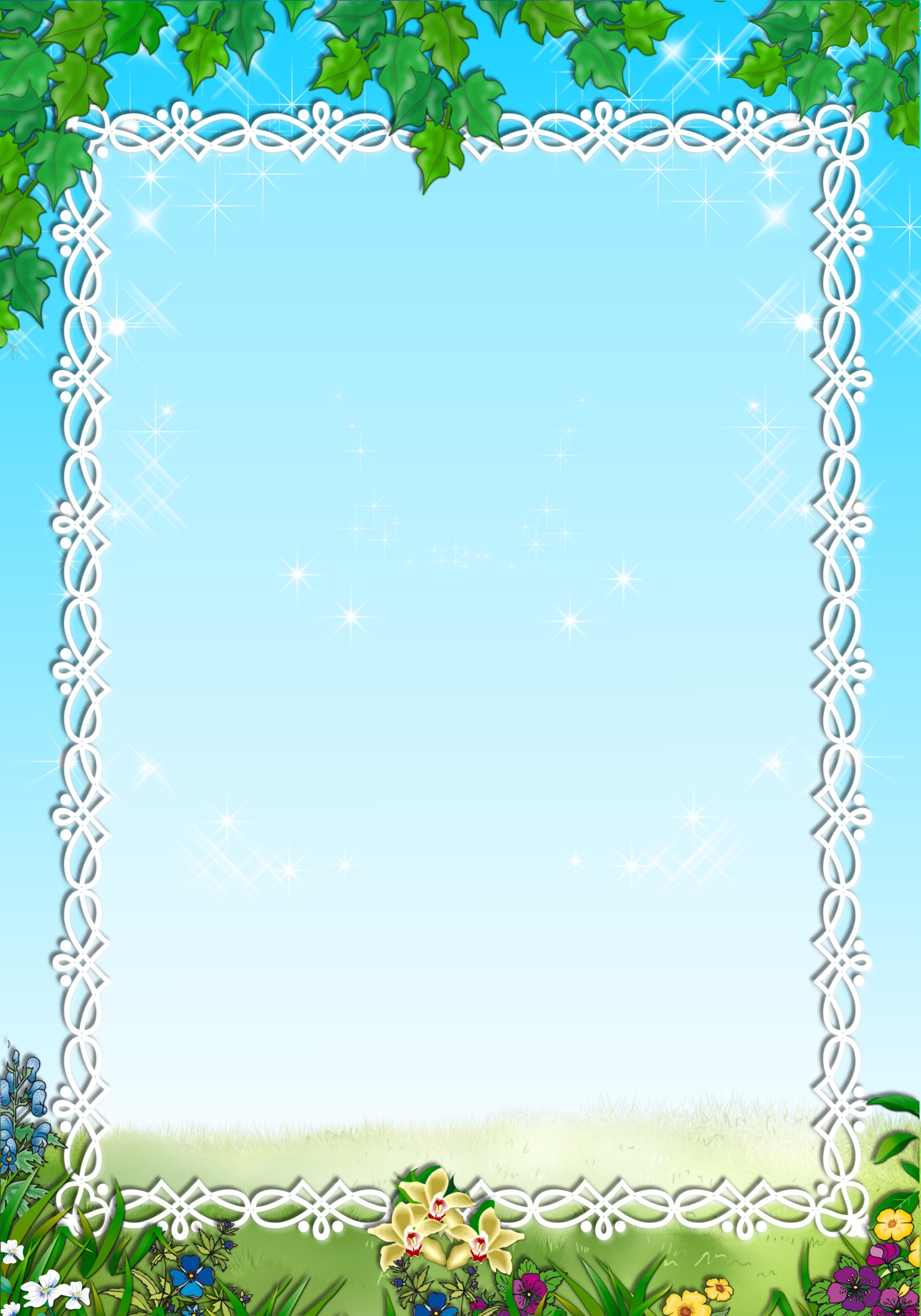 Паспортгруппы «Непоседы»ДАВАЙТЕ ПОЗНАКОМИМСЯ!ЭТО МЫ!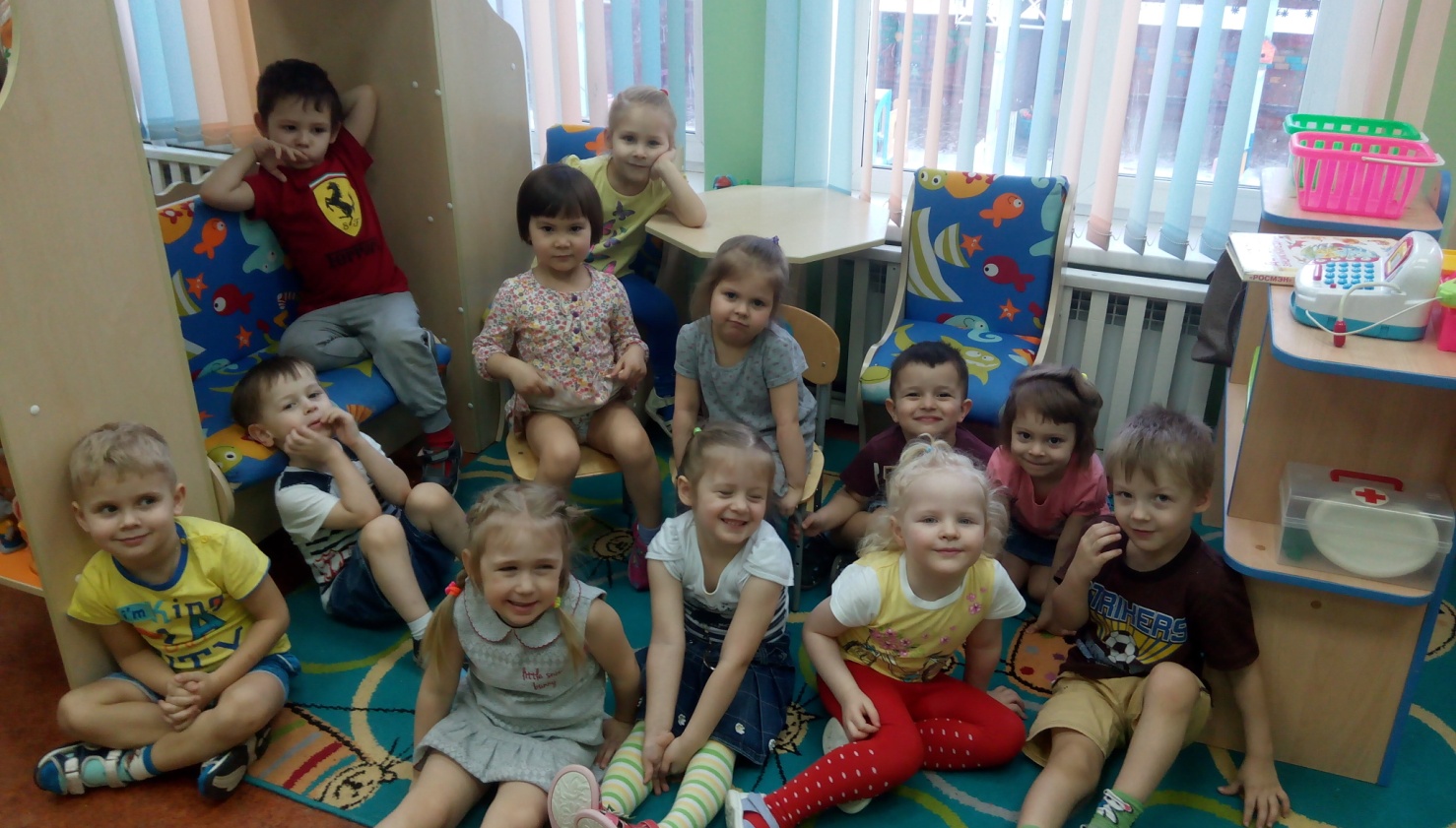 В нашем садике, друзья,
Просто замечательно! 
Мы - как дружная семья 
С нашим воспитателем: 
Вместе песенки поём. 
Веселимся, празднуем, 
В общем, здорово живём 
И смеёмся радостно! НАШ  ВОСПИТАТЕЛЬТомилова Ульяна Сергеевна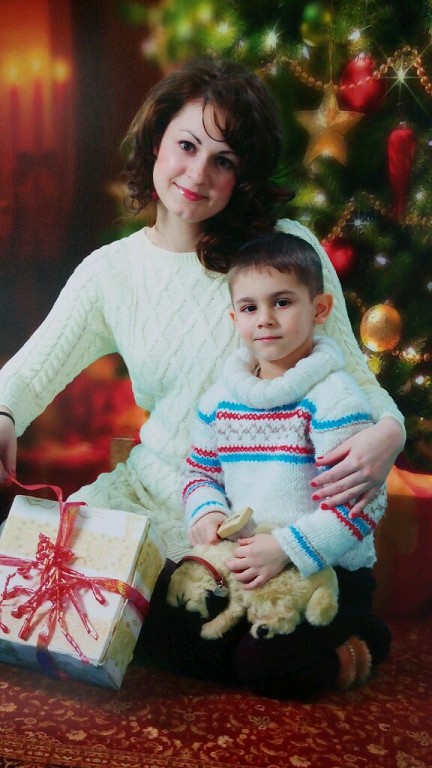 НАША НЯНЯ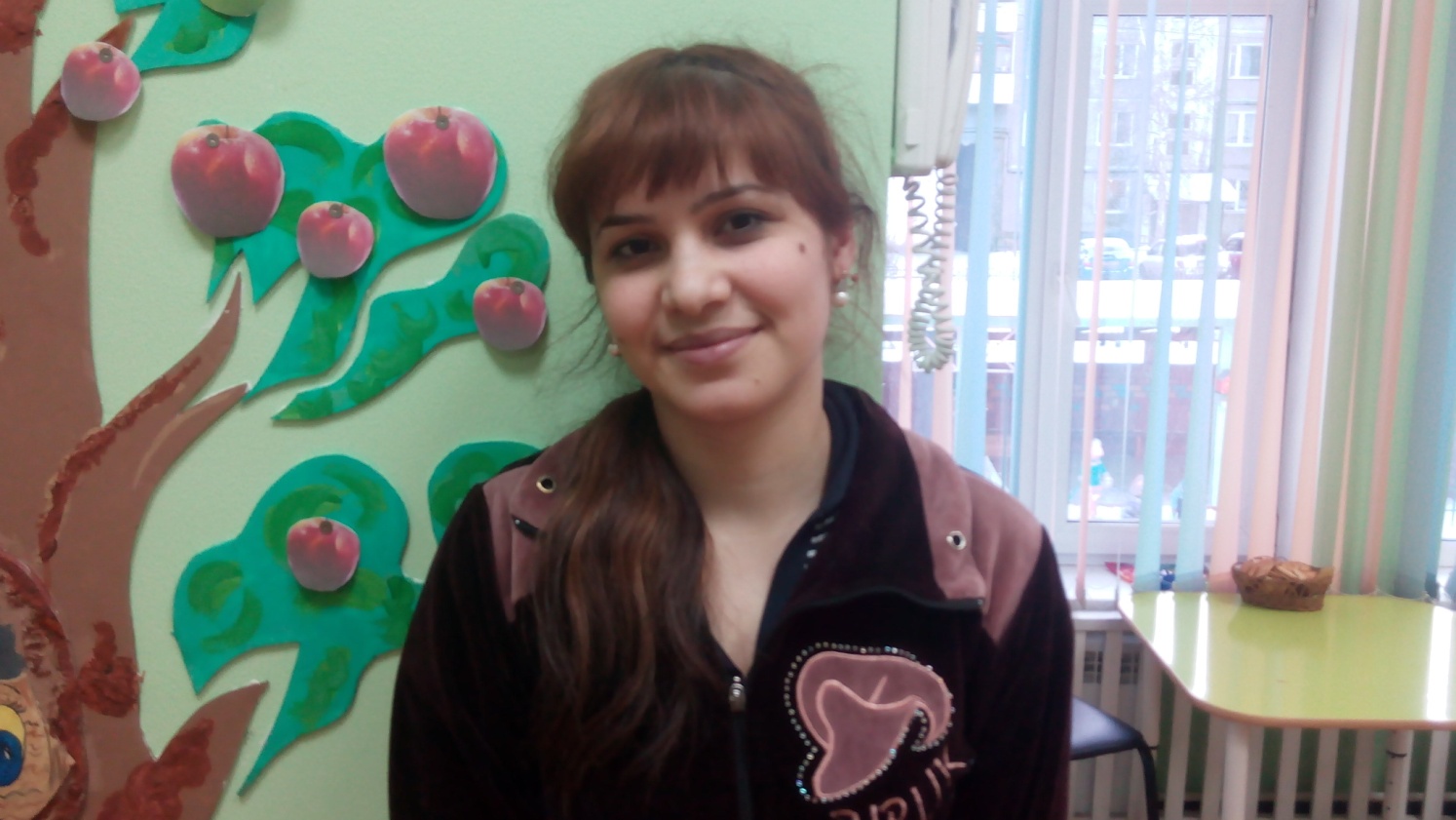 Воспитателям своим. 
Поварам и нянечкам 
Мы «спасибо» говорим, 
Словно нашим мамочкам!А ЭТО НАША ГРУППА!РАЗДЕВАЛКА1. Информационный стенд «Для вас, родители»;2. Информационный стенд «Группа «Непоседы»;3. Информационный стенд «Для мам и пап!»;4. Советы специалистов (консультации);5. Советы воспитателей (консультации);6. Стенд «Наши таланты»;7. Тетрадь отзывов и предложений;8. Стенд  «Меню».9. Комната для сушки одежды и обуви;10. Индивидуальные шкафчики для раздевания.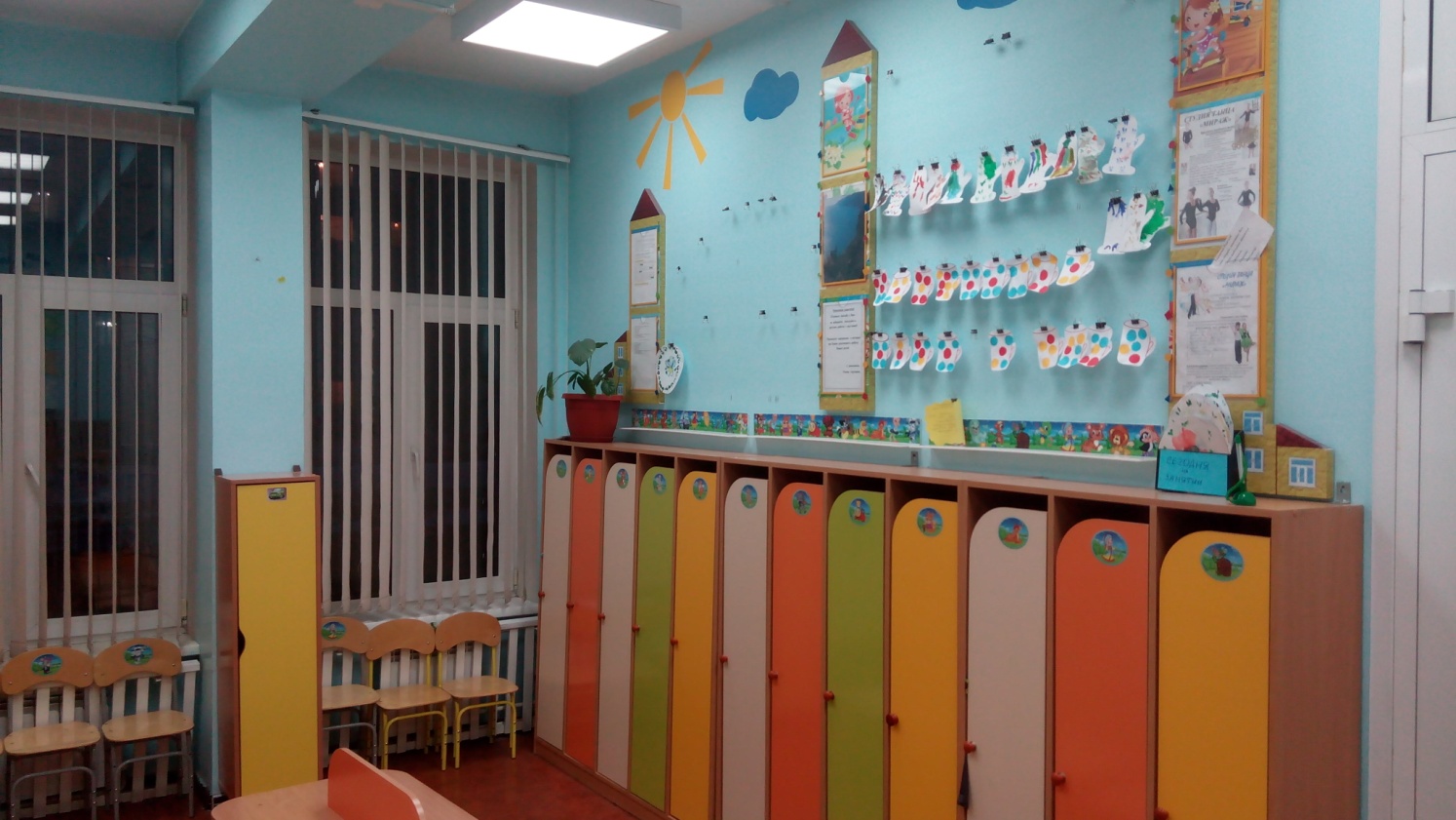 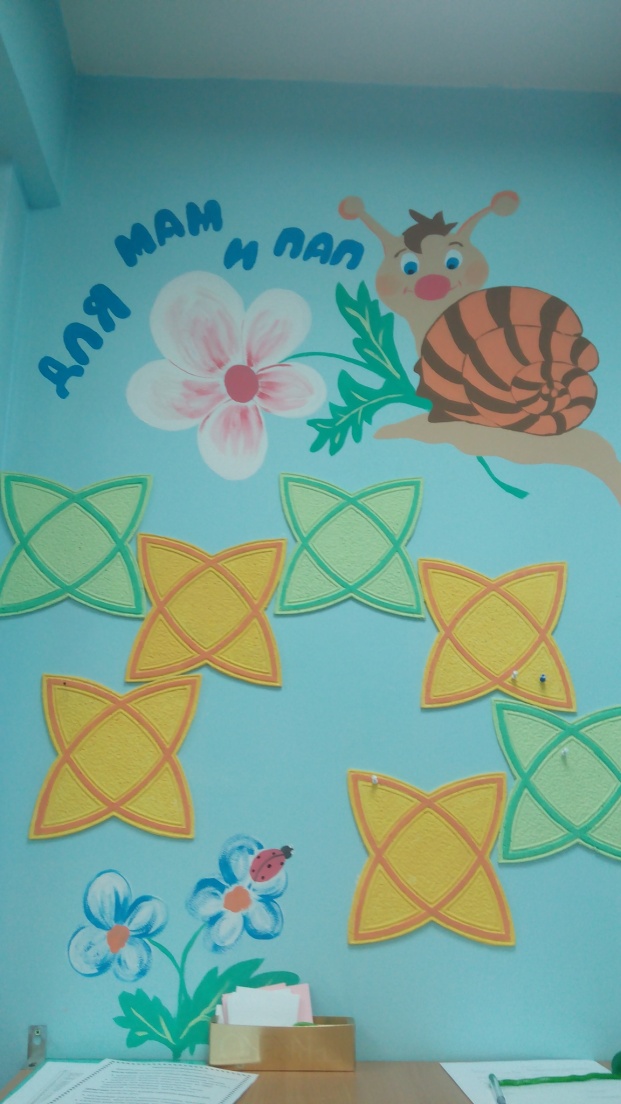 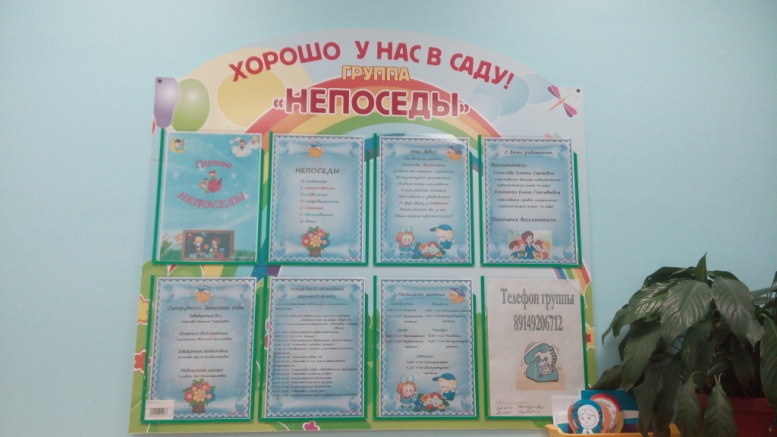 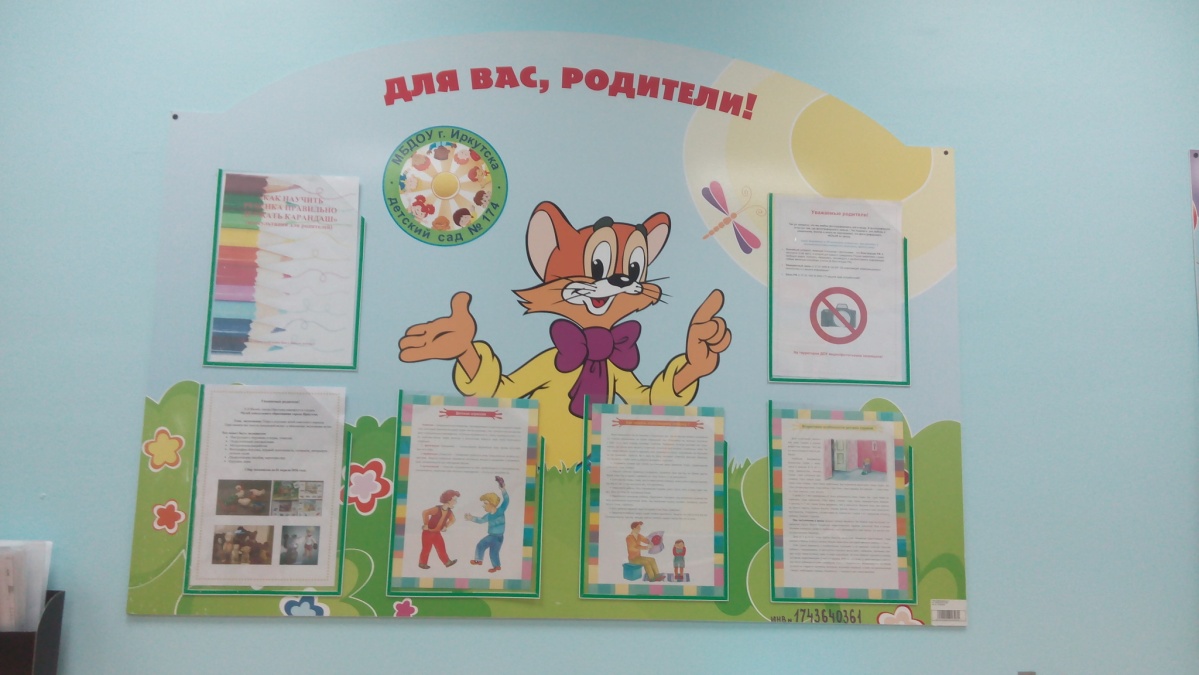 НАША ГРУППА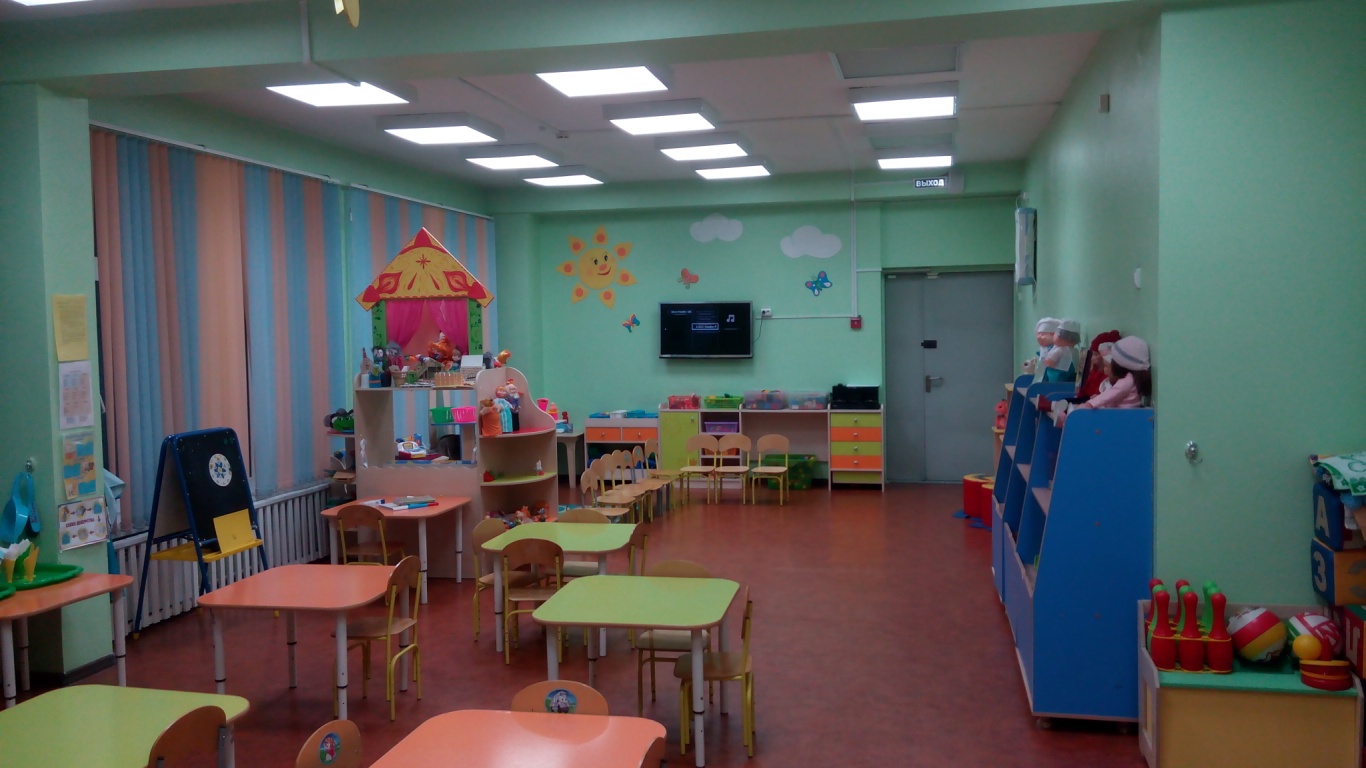 НАША СПАЛЬНЯ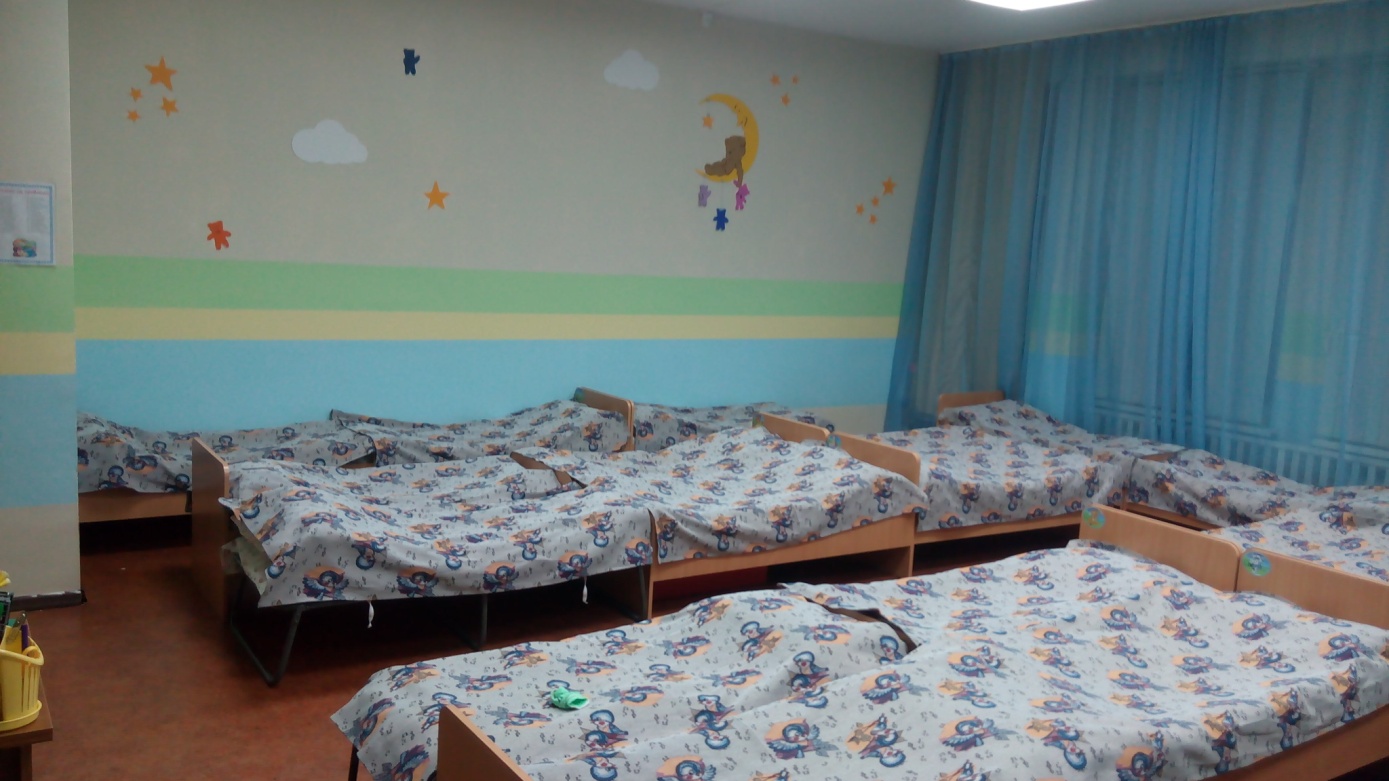 НАША ВАННАЯ КОМНАТА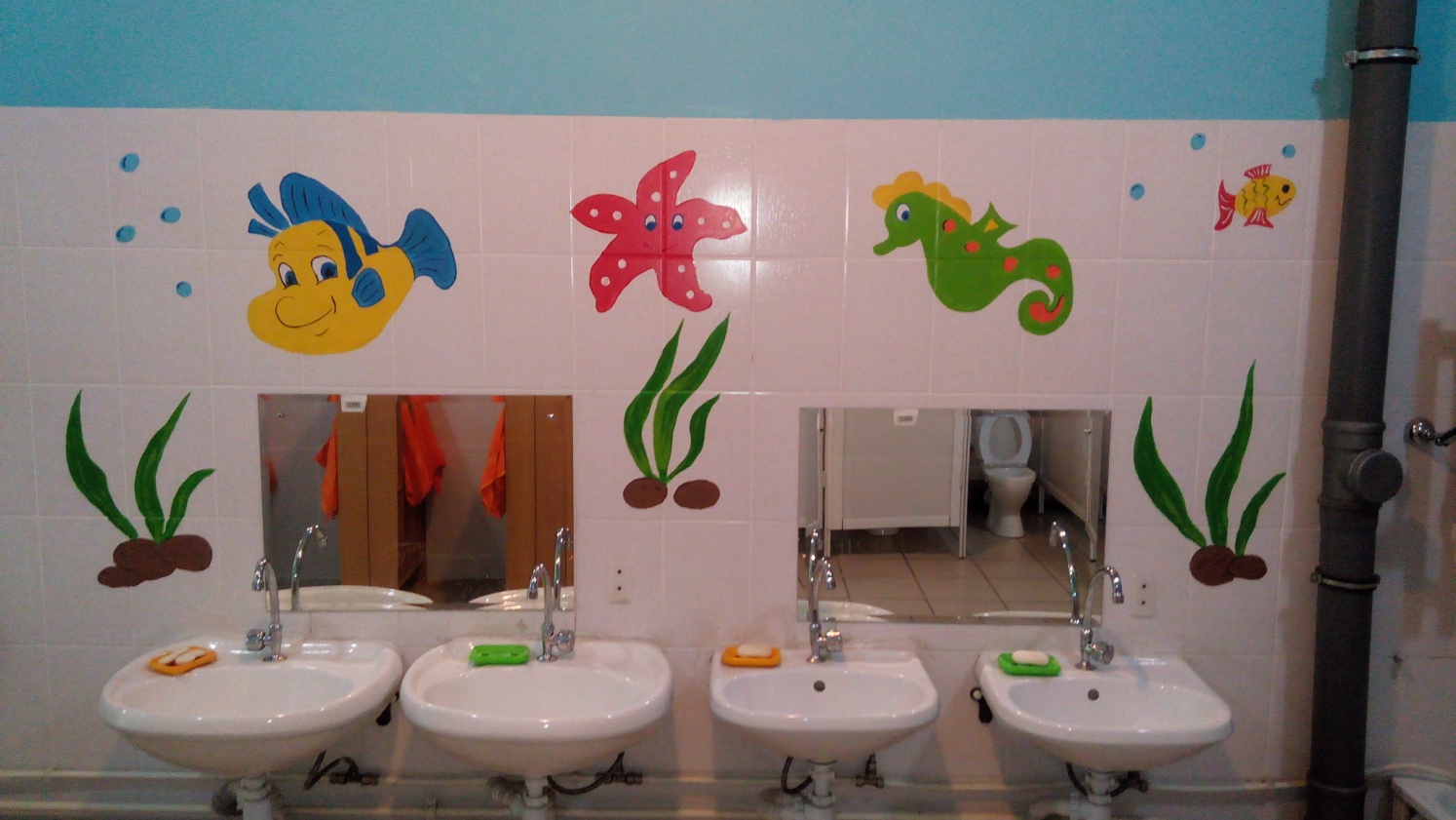 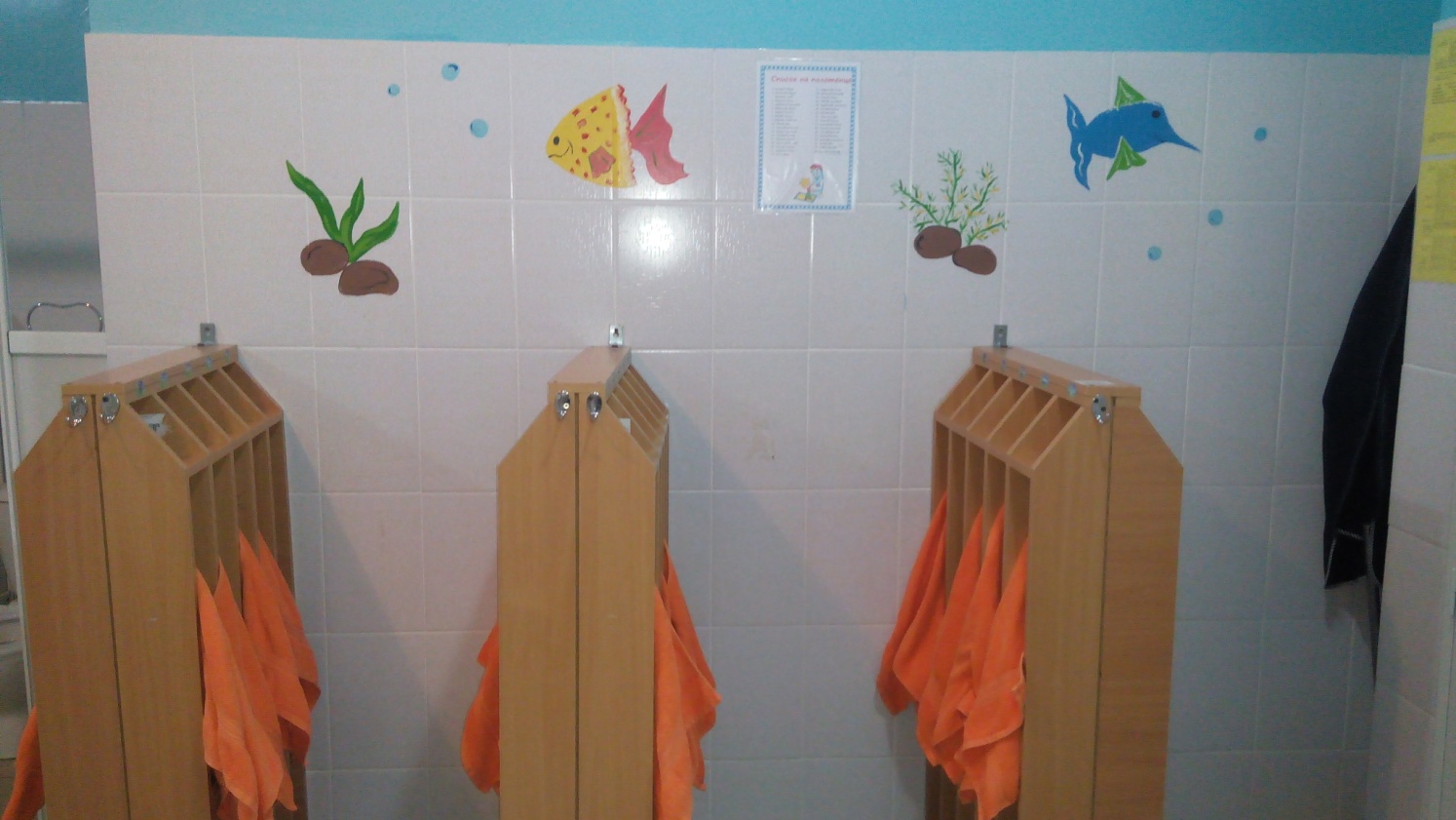 ФИЗКУЛЬТУРНО-ОЗДОРОВИТЕЛЬНЫЙУГОЛОК1. Мячи резиновые, мячи пластмассовые (разного размера);2. Бубен большой и маленький;3. Скакалки;4. Кегли (большие и маленькие);5. Кубики, флажки, «косички»;6.  Кольцеброс;7. Дидактический материал «Спорт»;8. Обручи разных размеров;9. Массажные дорожки и коврик;10. Флажки, погремушки, ленты.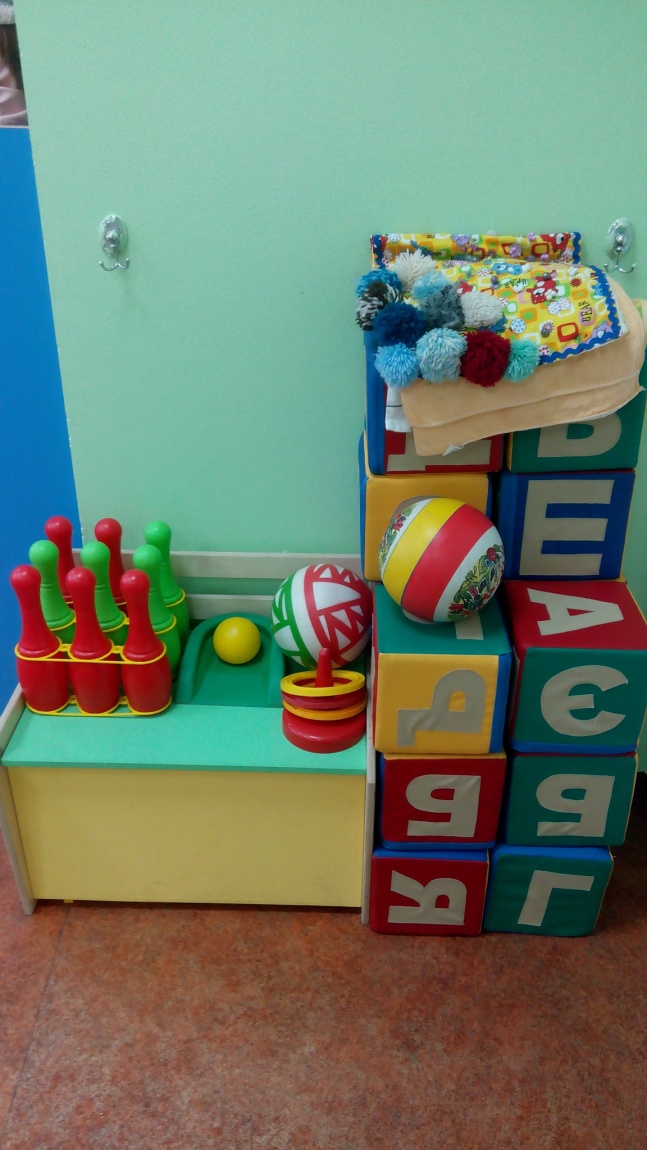 УГОЛОК ПРИРОДЫ1. Комнатные растения;2. Природный материал;3. Календарь природы;4. Инвентарь для ухода за комнатными растениями;5.  Коллекция «Динозавры»6. Дидактические игры по экологии;7. Альбом «Времена года»;8. Наборы картин: «В мире растений», «Живая природа».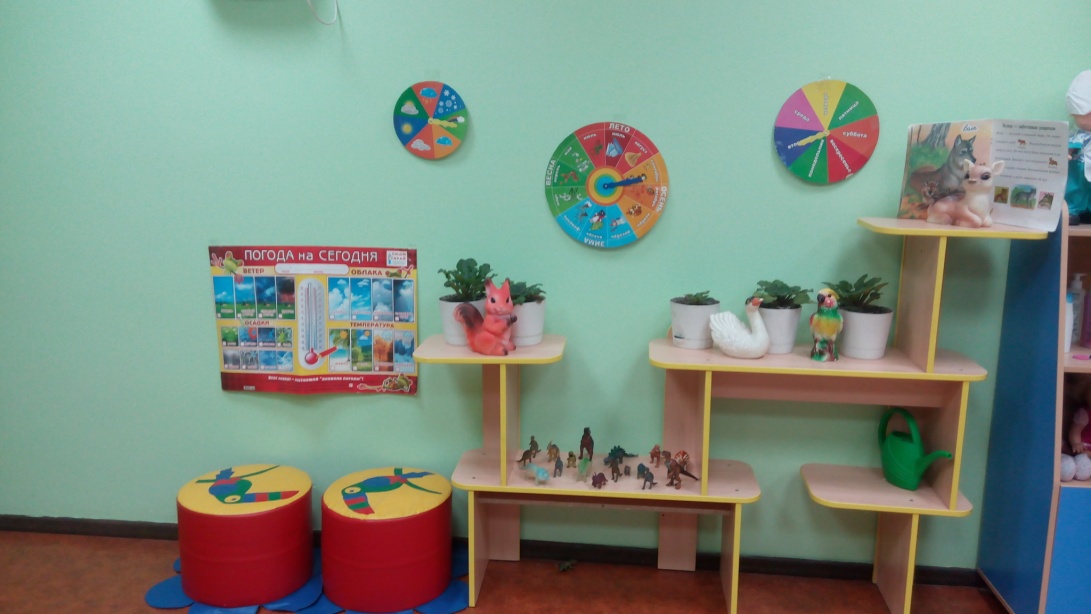 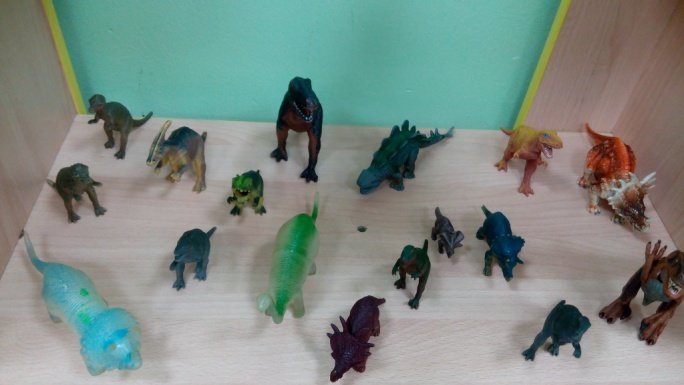 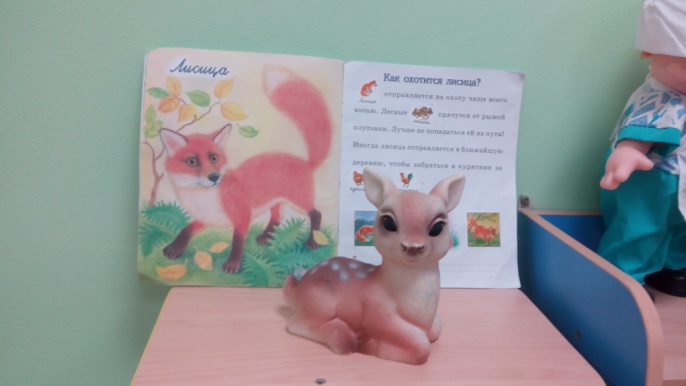 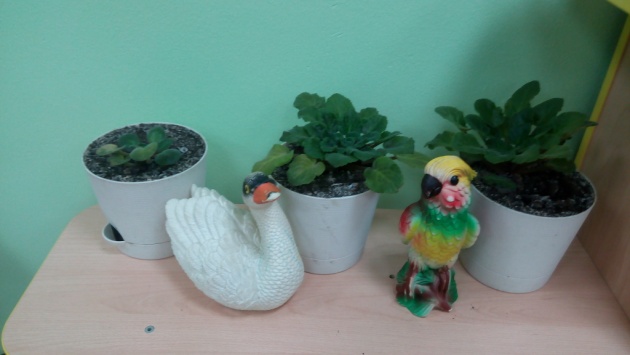 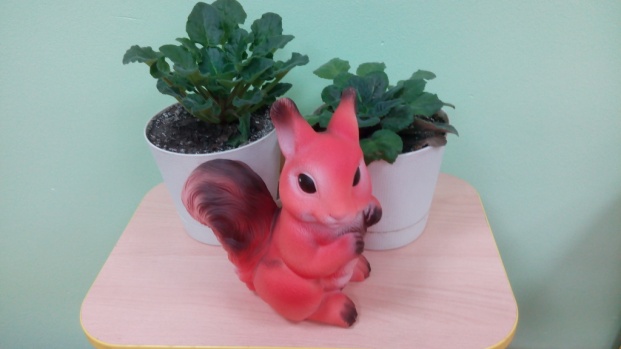 УГОЛОК ТРУДА1. Инвентарь для ухода за комнатными растениями: тряпочки, палочки для рыхления, лейки, салфетки для протирания пыли, кисточки, пулевизаторы, клеёнки большие и маленькие;2. Инвентарь для мытья игрушек и стирки кукольнойодежды: тазики, бельевая верёвка, прищепки, мыло,фартуки клеёнчатые.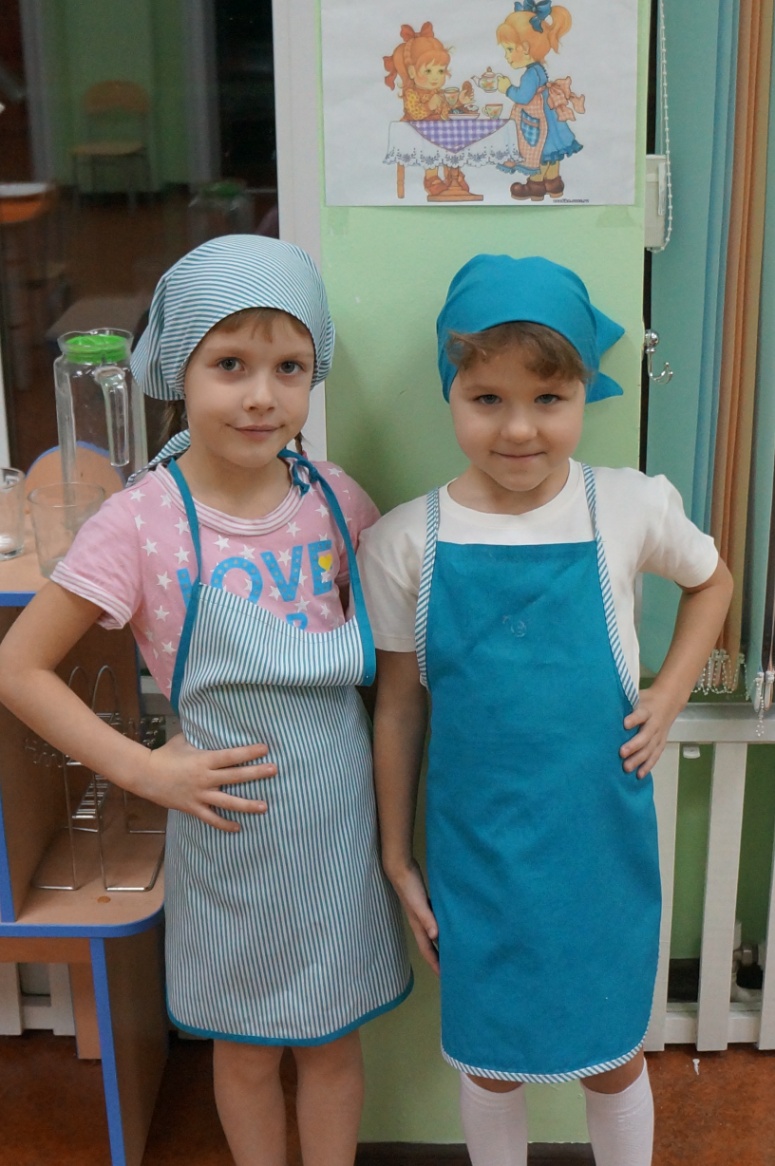 УГОЛОК  ДЕТСКОГО ТВОРЧЕСТВА1. Материал для рисования: альбомы, гуашевые краски, простые и        цветные карандаши, мелки, пастель, баночки для воды, трафареты для рисования;2. Материал для лепки: пластилин, стеки, индивидуальные клеёнки;3. Материал для ручного труда: клей ПВА, кисти для клея, ёмкость под клей, салфетки, цветная бумага и картон, белый картон, гофрированная бумага;4. Образцы по аппликации и рисованию;5. Виды живописи: портрет, пейзаж, натюрморт, художественные картины;6. Нетрадиционная техника рисования: печатки, рисование крупами, набрызг, трафарет.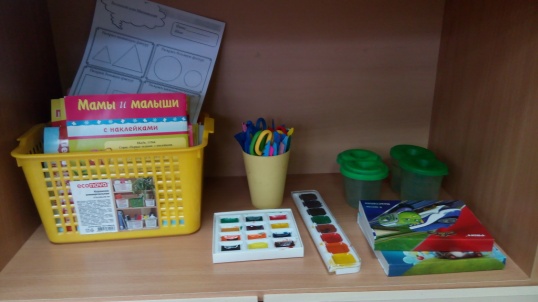 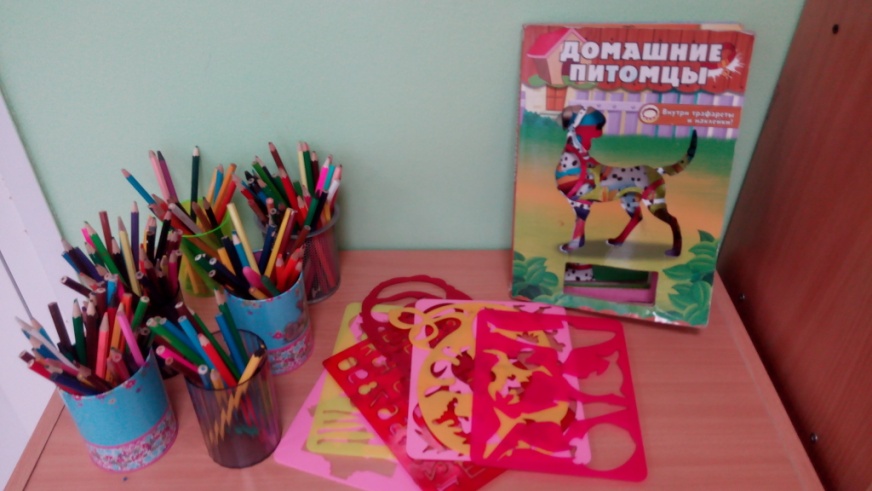 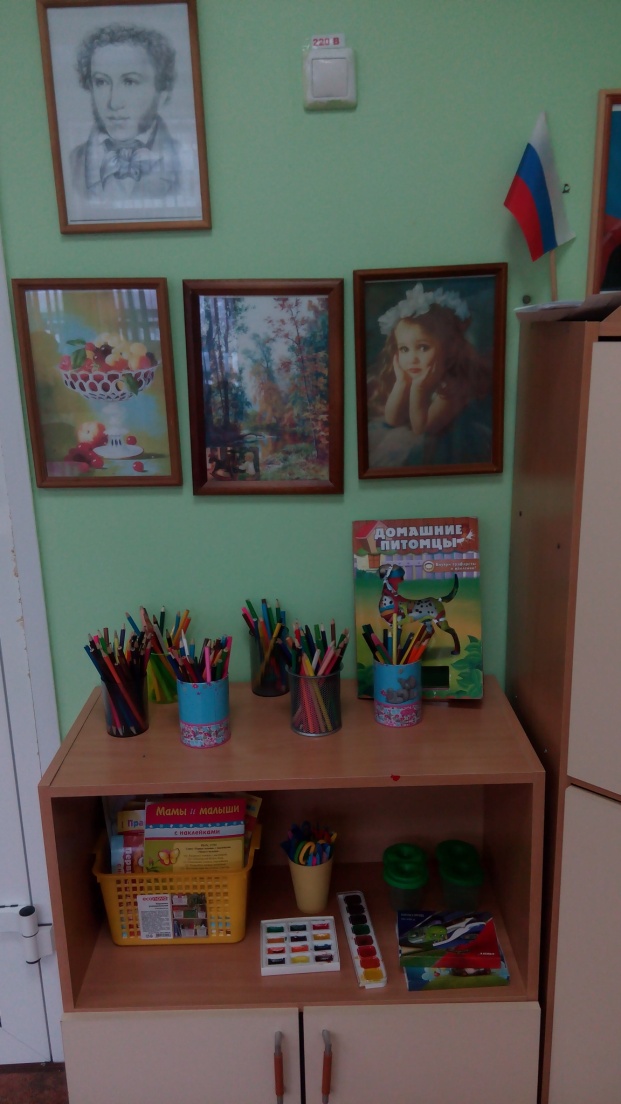 УГОЛОК «НАША БИБЛИОТЕКА»1. Тематическая подборка детской художественной литературы;2. Портреты писателей и поэтов;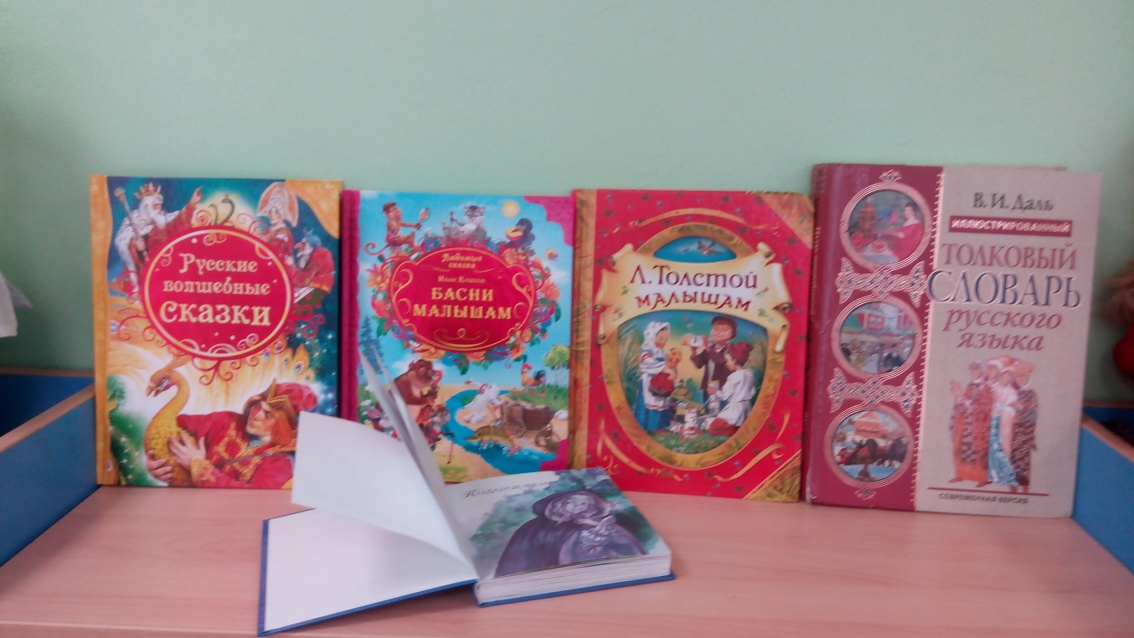 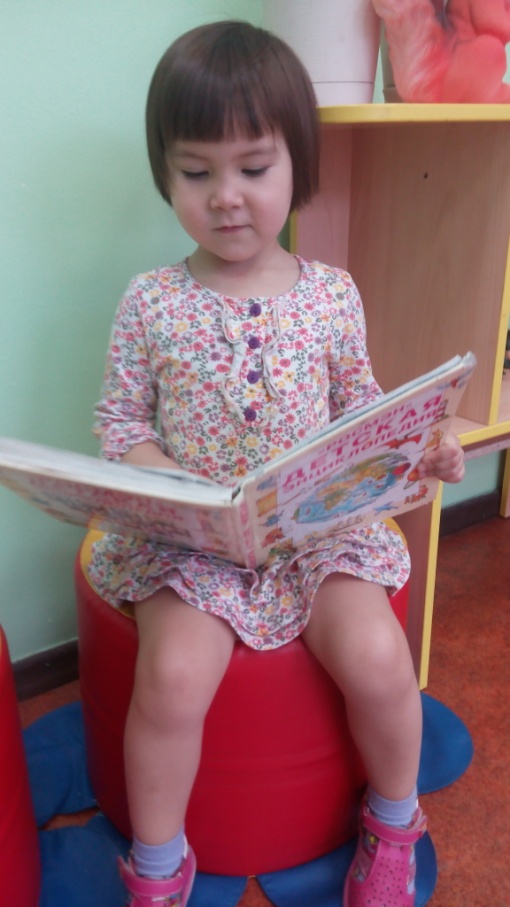 УГОЛОК КОНСТРУИРОВАНИЯ1. Конструктор мелкий и крупный «Лего»;2. Пластмассовый напольный конструктор;3. Пластмассовые кубики;4.Несколько видов мелкого конструктора;5. Деревянные кубики.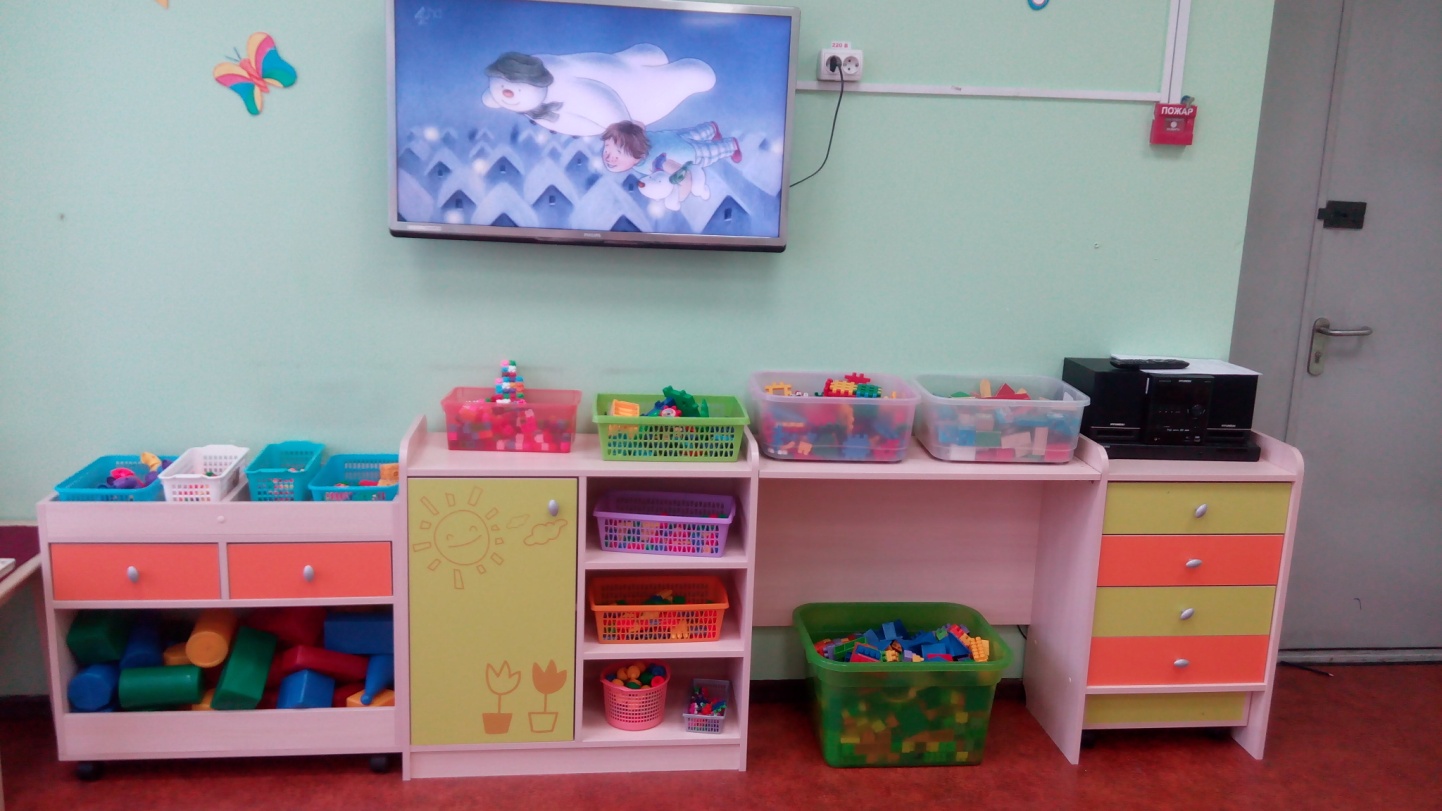 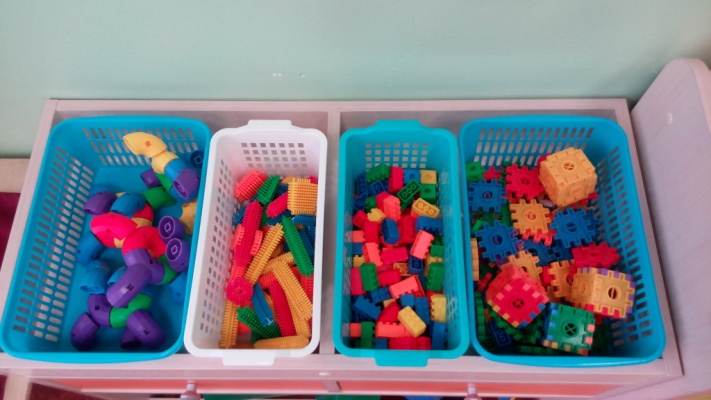 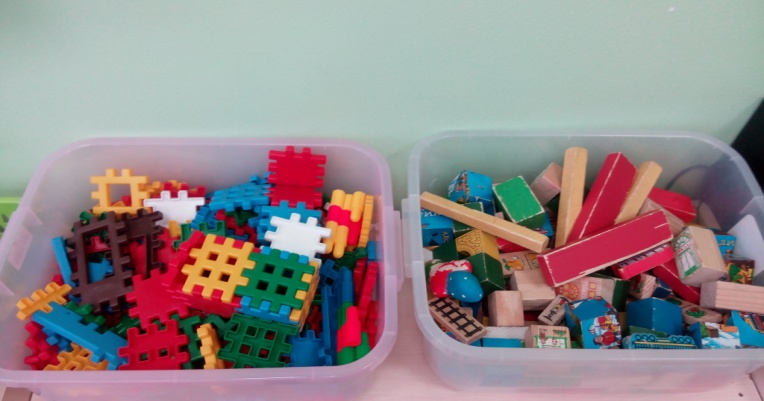 УГОЛОК СЮЖЕТНО-РОЛЕВЫХ ИГР«МЫ ИГРАЕМ»Сюжетно-ролевая игра «Салон красоты»:1. Накидки пелерины для кукол и детей;2. Набор парикмахера;3. Журналы причёсок;4.Манекен для причесок.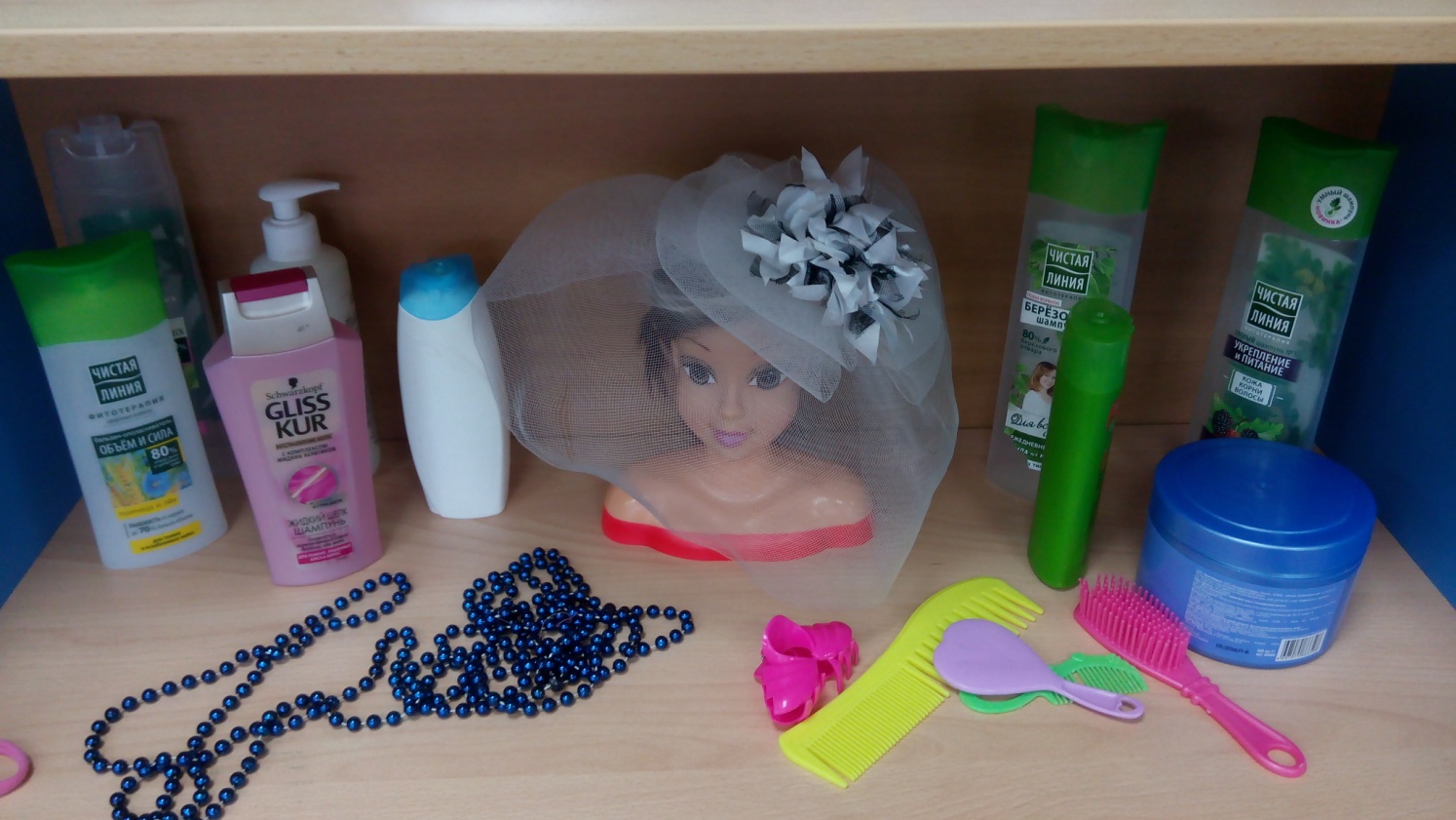 Сюжетно-ролевая игра «Магазин»:1. Касса, весы, калькулятор, счёты;2. Кондитерские изделия;3. Хлебобулочные изделия;4. Изделия бытовой химии;5. Корзины;6. Предметы-заместители;7. Овощи, фрукты.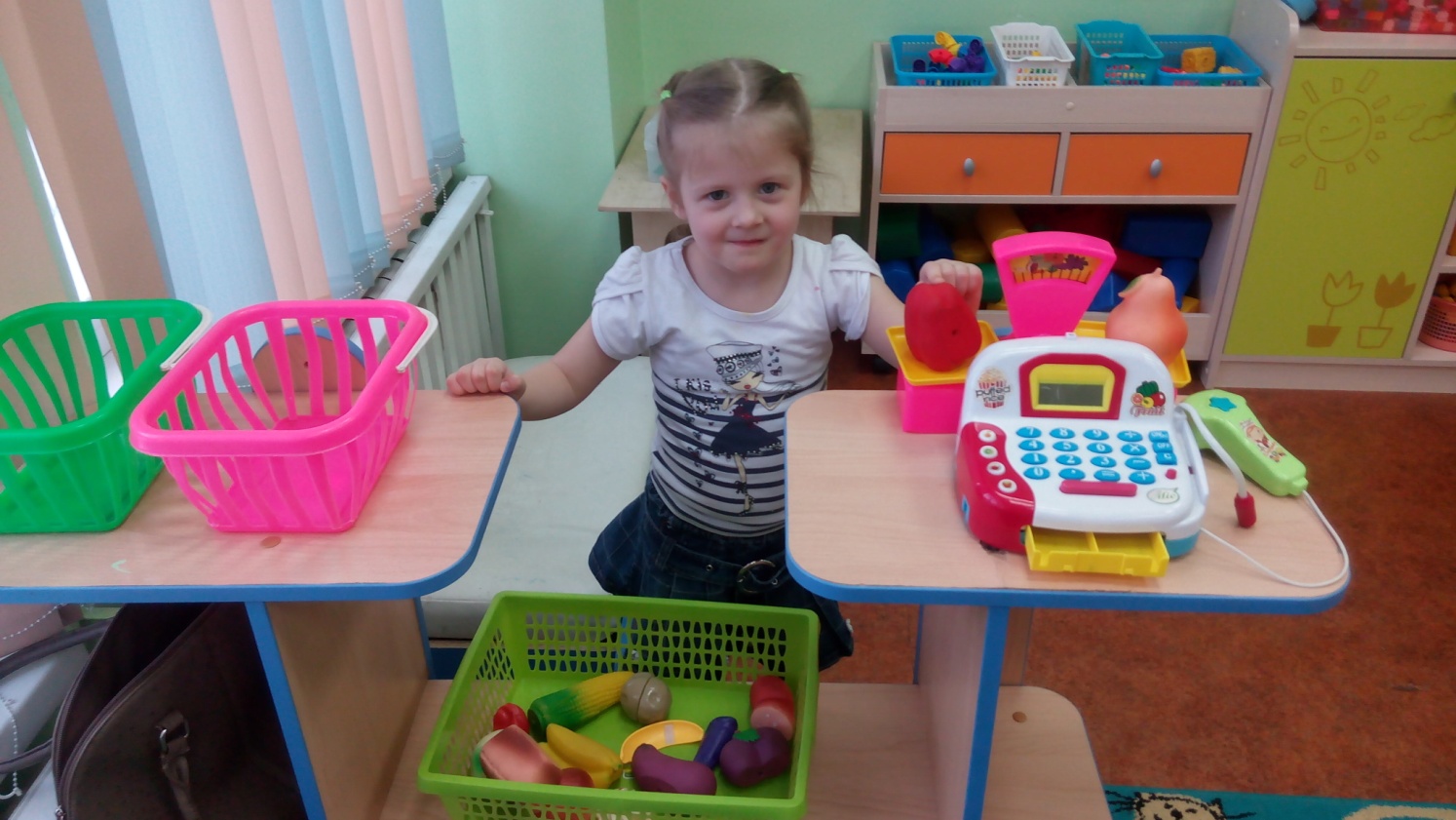 Сюжетно-ролевая игра «Больница»:1. Медицинские халаты и шапочки;2. Набор доктора;3. Ростомер;4. Кукла «Доктор»;5.Телефон;6.Баночки.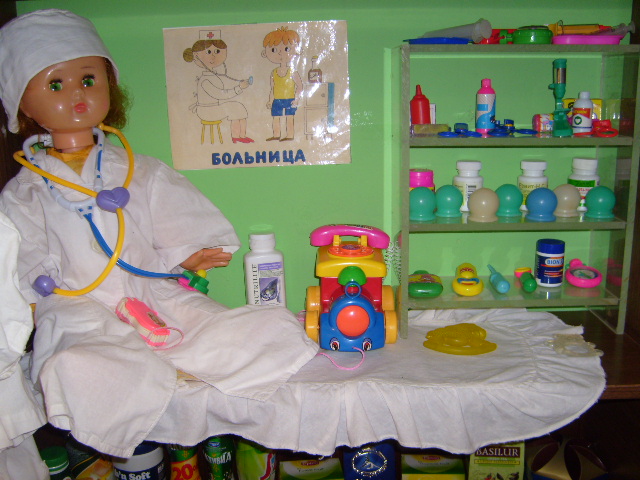 Сюжетно-ролевая игра «Семья»:1. Комплект кукольной мебели;2. Игрушечная посуда: кухонная, чайная, столовая;3. Куклы, одежда для кукол;4. Коляски;5. Комплект пастельных принадлежностей для кукол;6. Гладильная доска, утюги.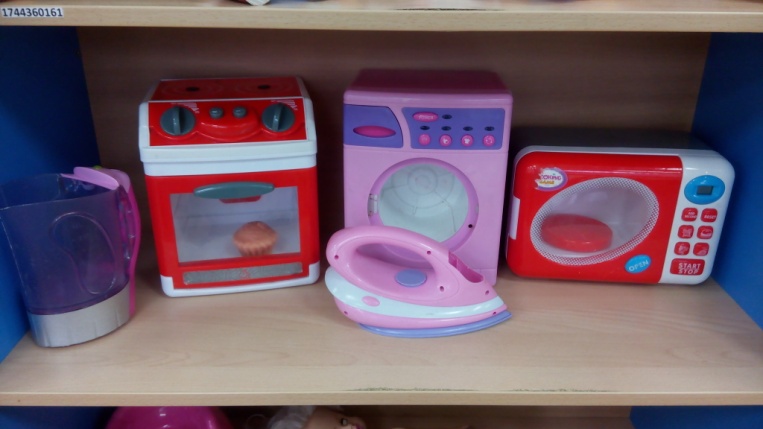 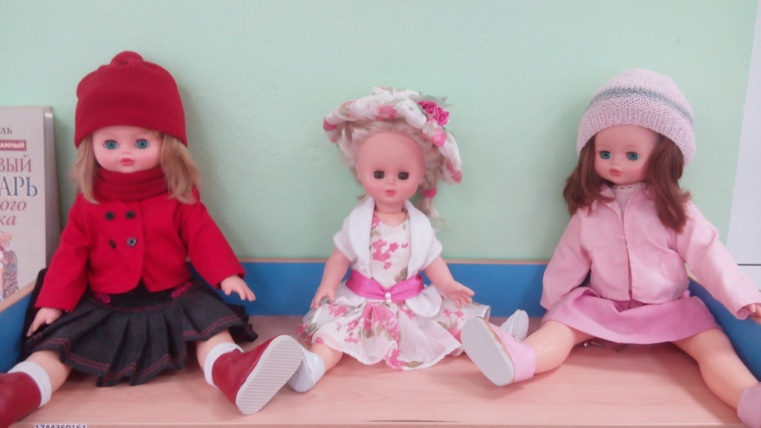 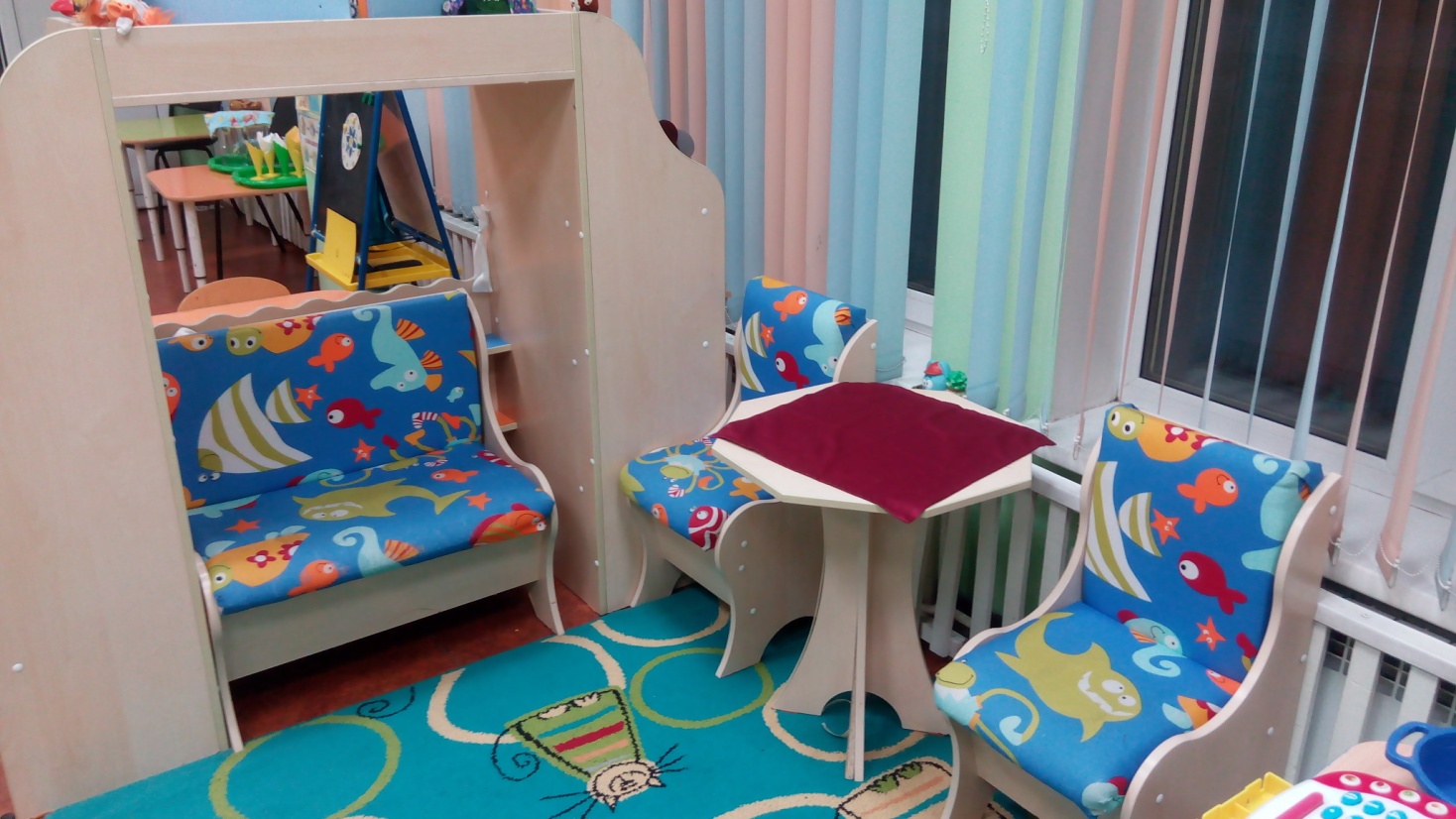 МУЗЫКАЛЬНЫЙ УГОЛОК1. Дудочки;2.Маракасы;3. Гитара;4. Гармонь;5. Бубен;6. Ксилофон;7. Барабаны;8.Губная гармонь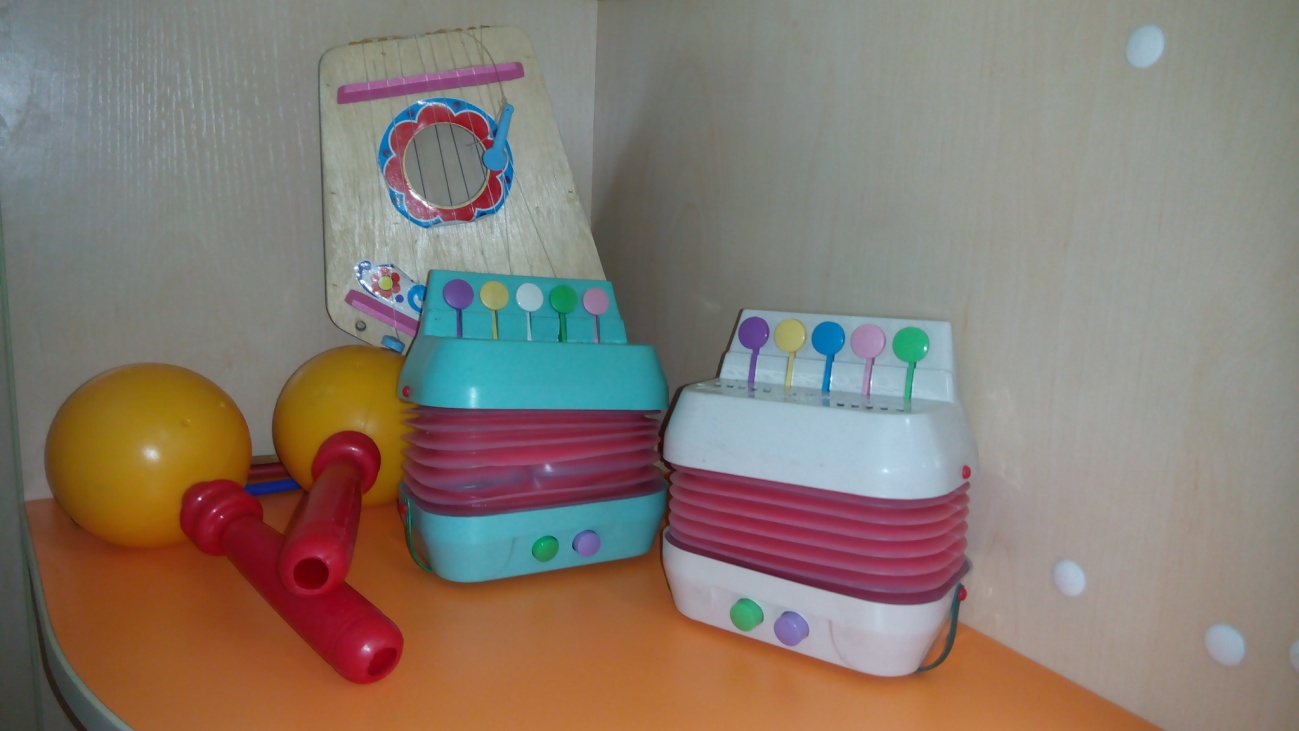 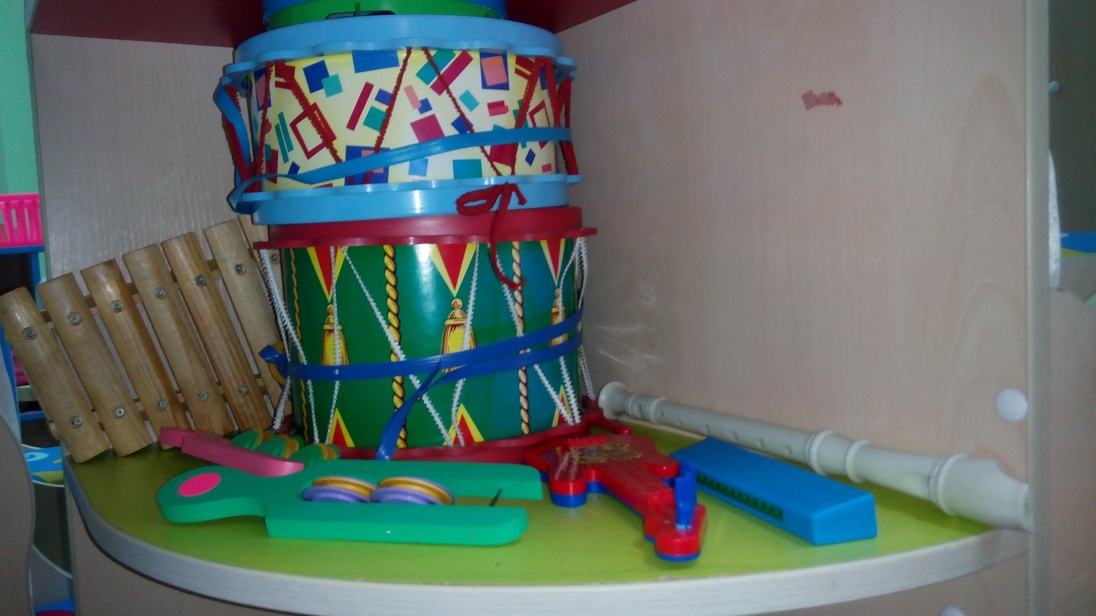 ТЕАТРАЛЬНЫЙ УГОЛОК1. Ширма для настольного и кукольного театра;2. Кукольный театр;3. Разные виды настольный театр;4.Пальчиковый театр;5. Маски;6. Ложковый театр;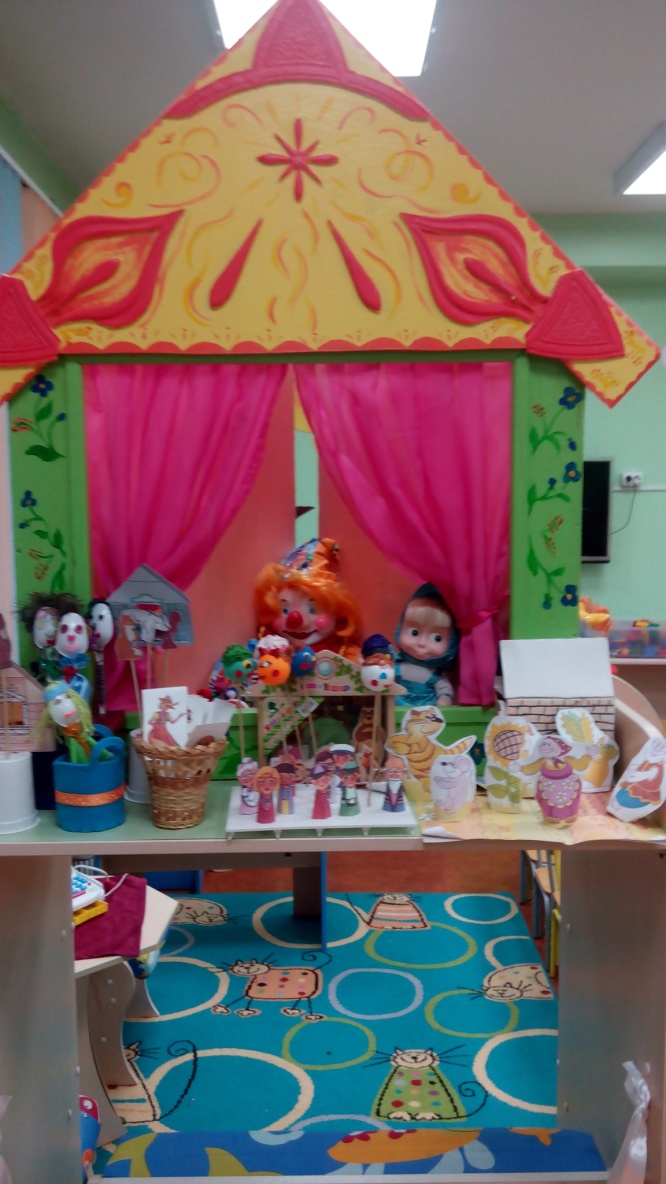 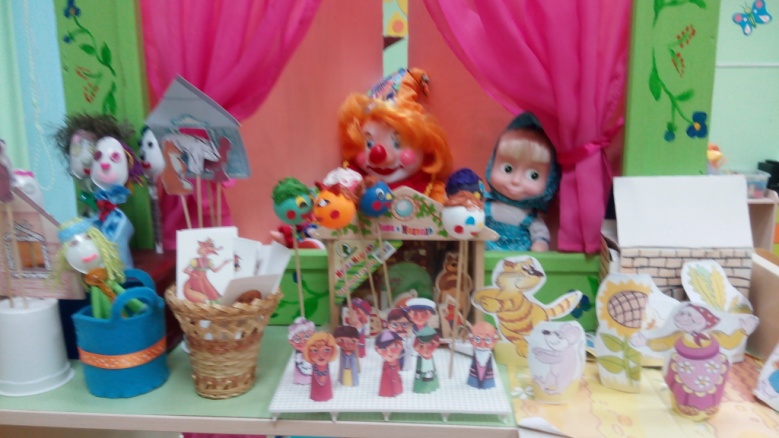 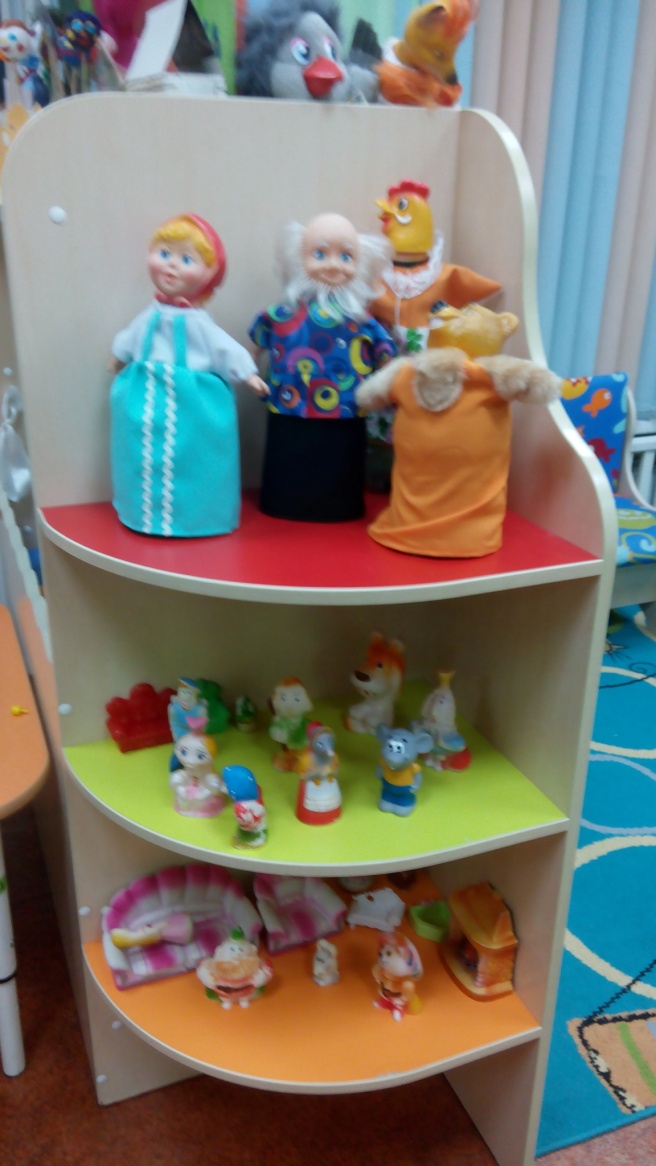 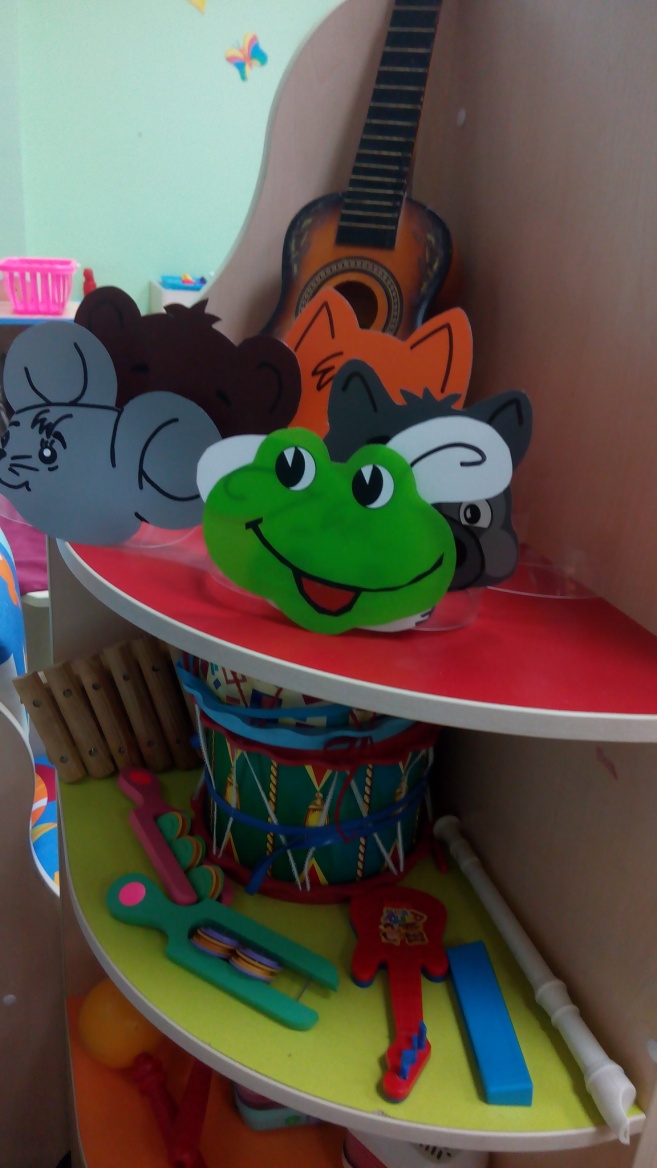 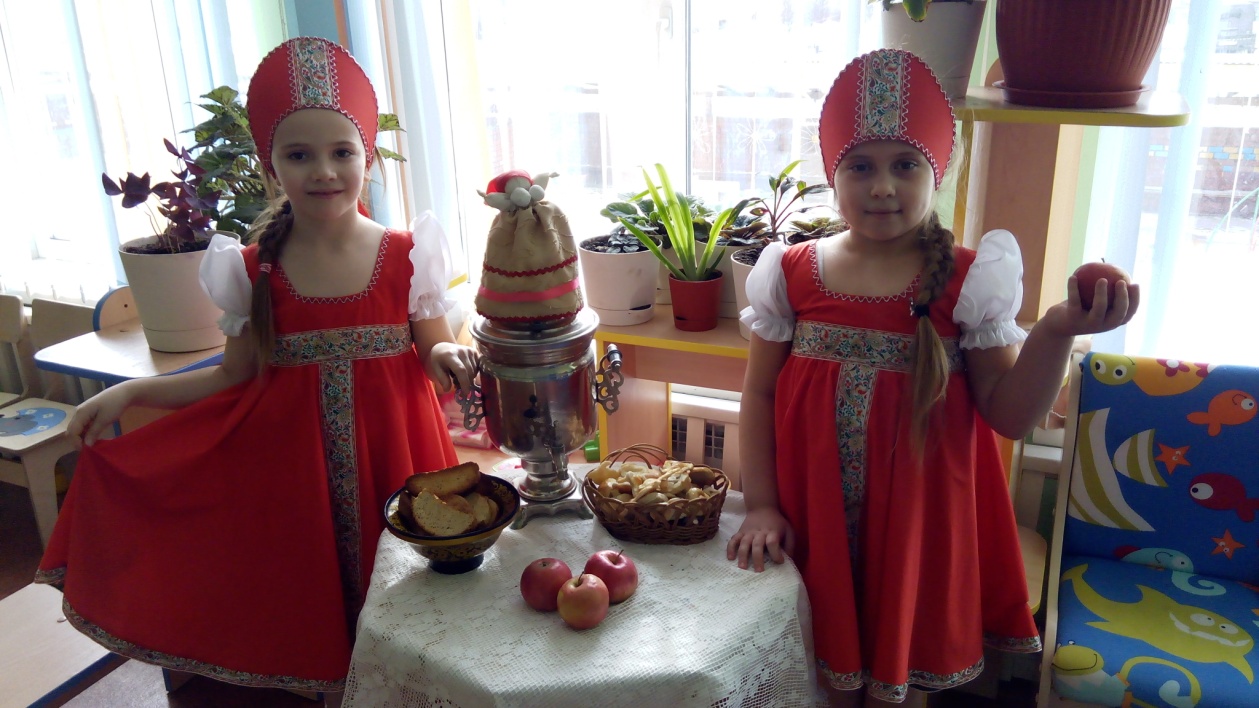 Уголок сенсорики1. Матрешки;2. Пирамидки;3. Мозаика;4.Сортеры;5. Шнуровка;6. Лото;7.Предметные сюжетные картинки8.Весы с геометрическими фигурами9.Рамки –вкладыши «Флексика»10. Пазлы;11.Набор для экспериментирования и развития мелкой моторики рук ( тазики, губки, мыльные музыри, горох, фасоль, макароны и т.д.)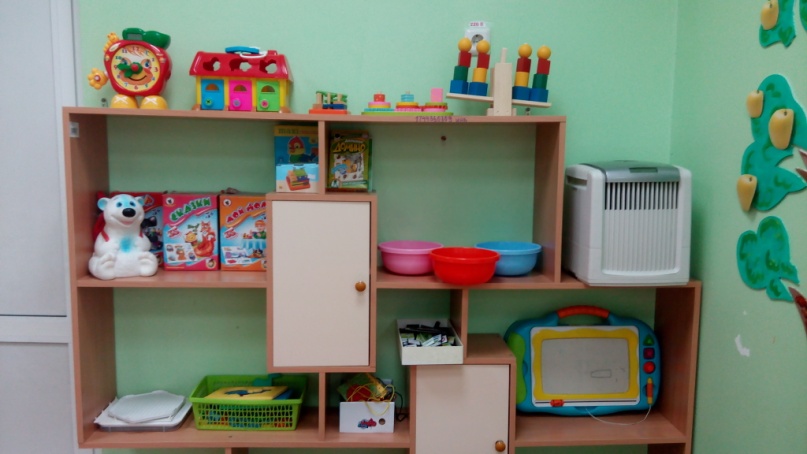 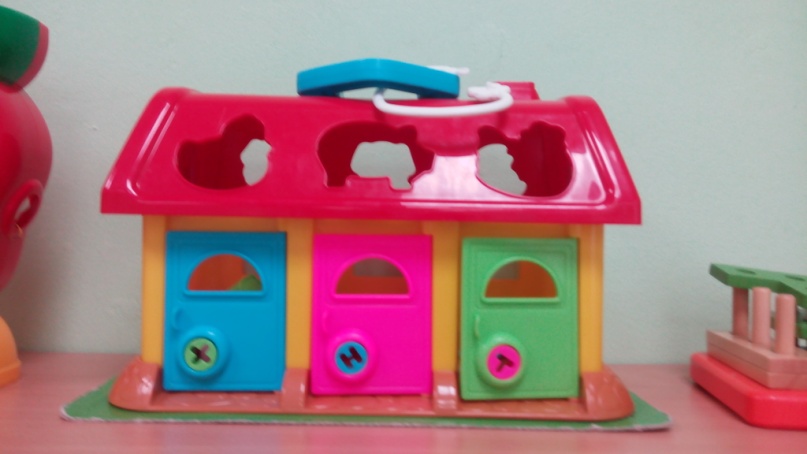 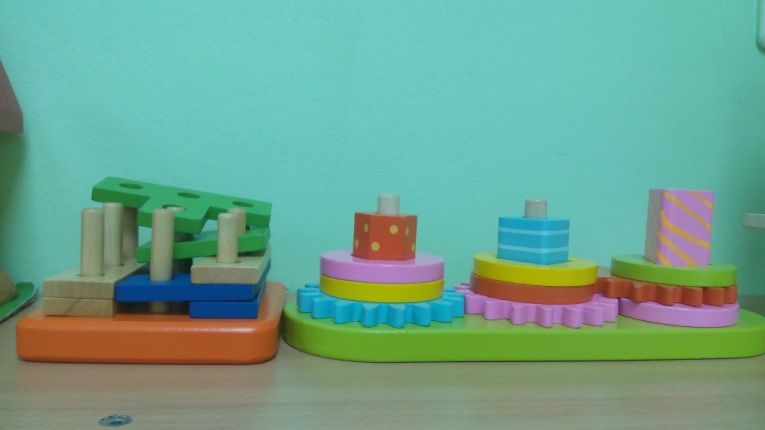 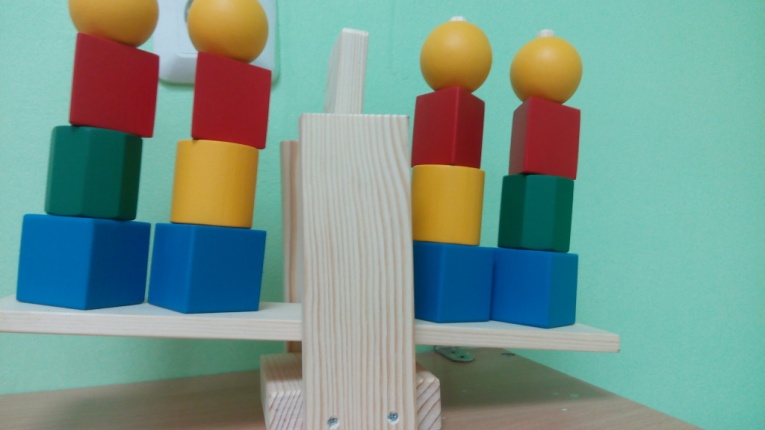 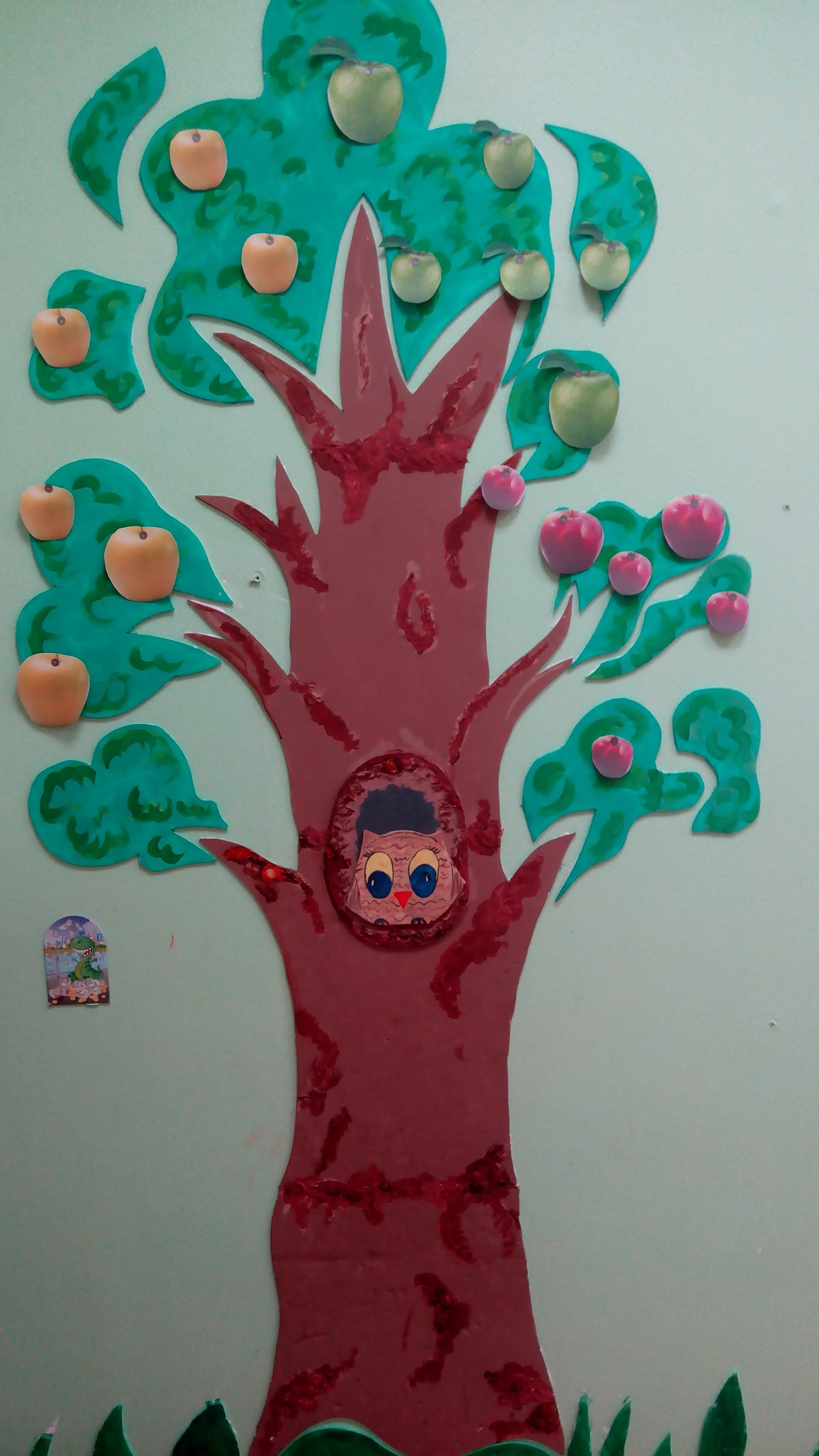 УГОЛОК БЕЗОПАСНОСТИКрупный и мелкий транспортДидактические и настольно-печатные игры «Дорожные знаки», «Светофор», «Транспорт» и т.д.Макет на стене «Перекресток»Макет «Светофор»Коврик «Город»Игровой набор «Пожарник»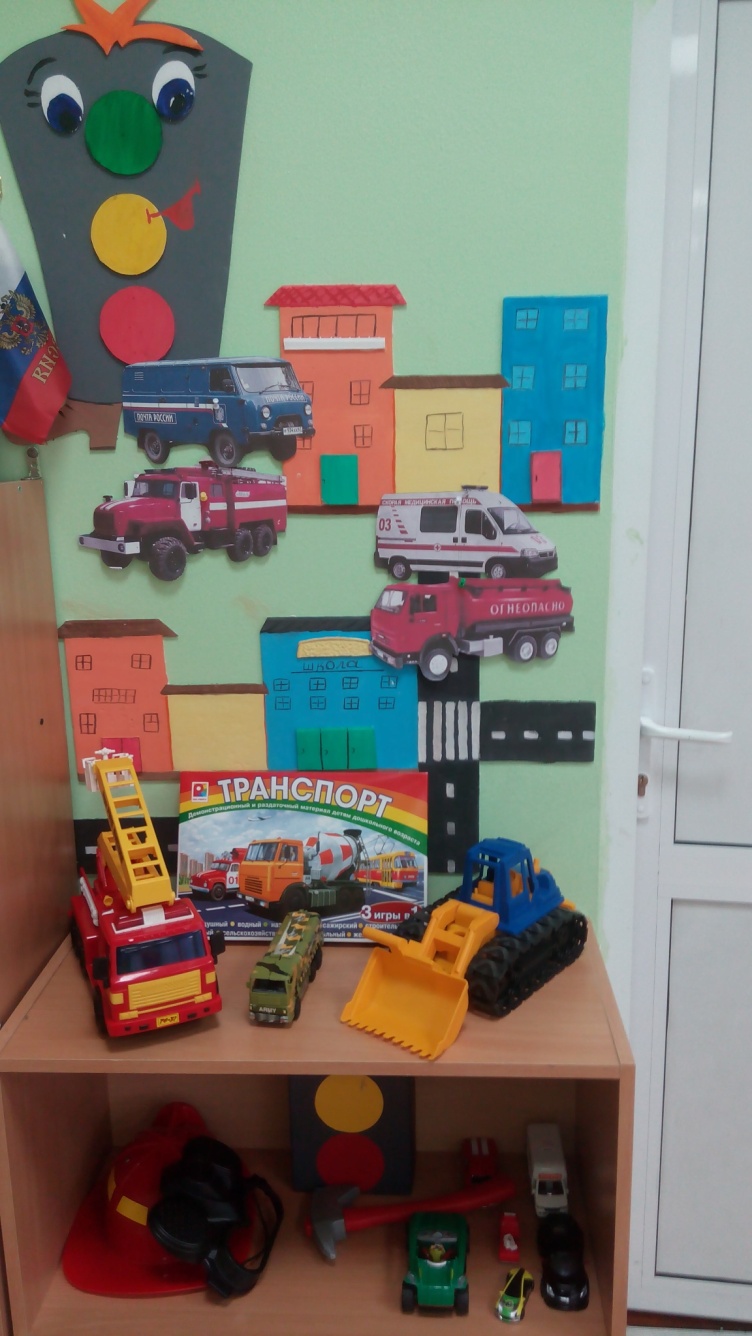 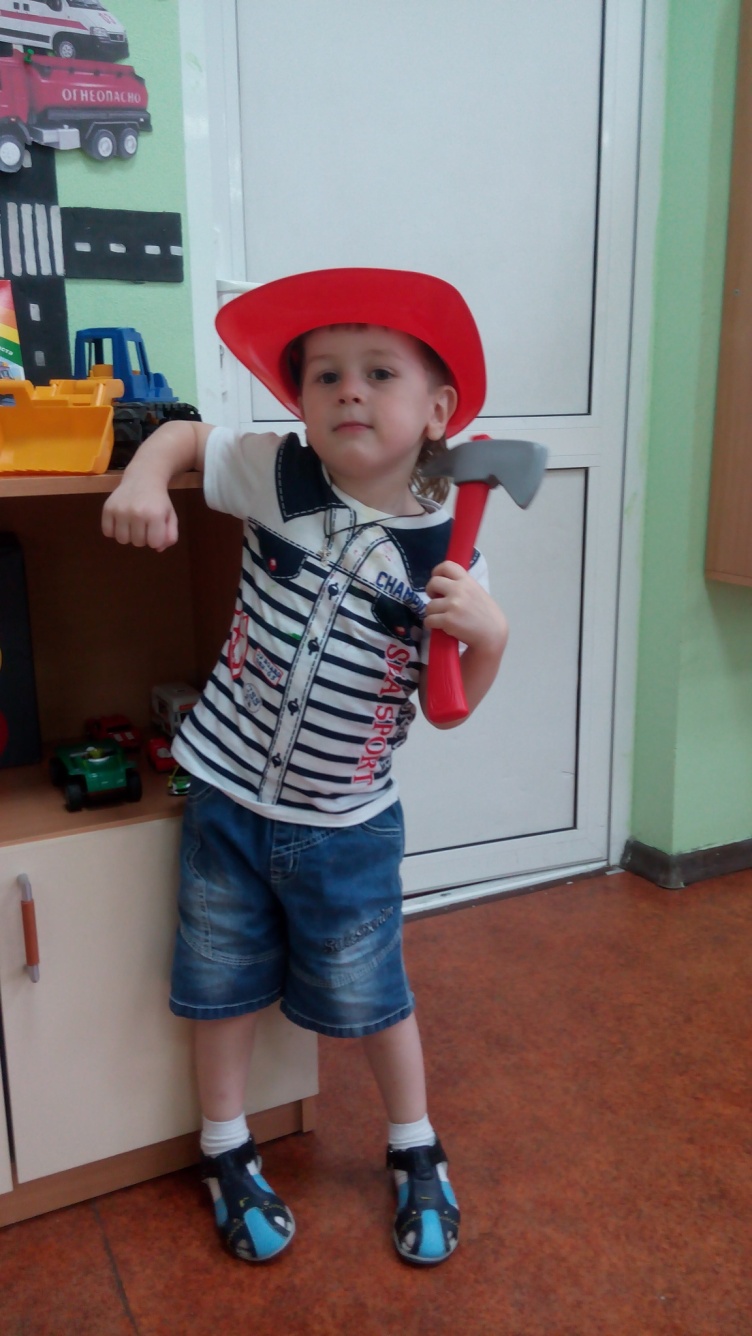 ПАТРИОТИЧЕСКИЙ УГОЛОКПортрет президентаФлаги РФФигурка символа г.ИркутскаНабор фотографий г.ИркутскаКуклы в национальных костюмахМакет деревянного дома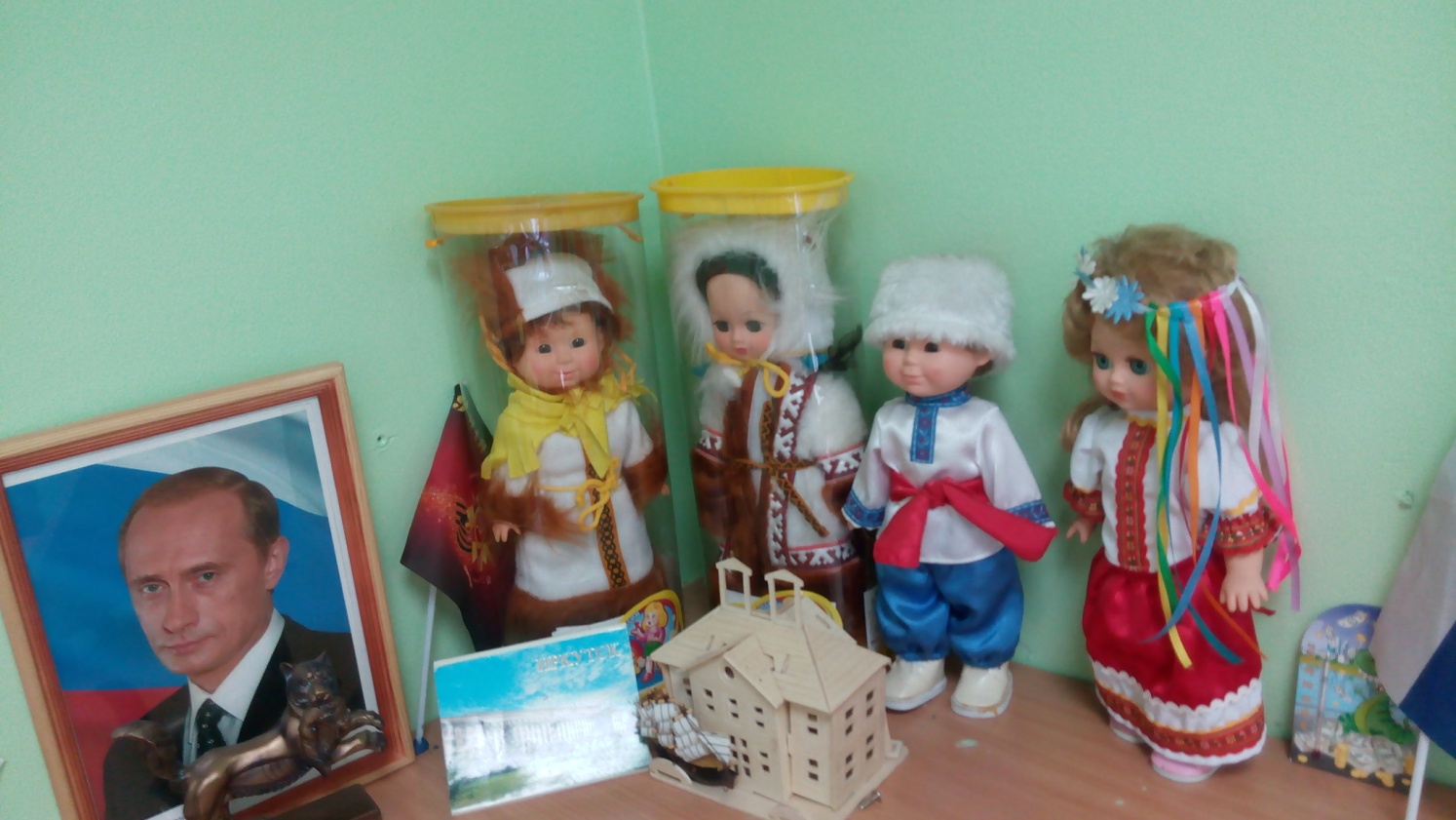 НАШ МУЗЕЙ«ПРЕДАНИЯ СТАРИНЫ»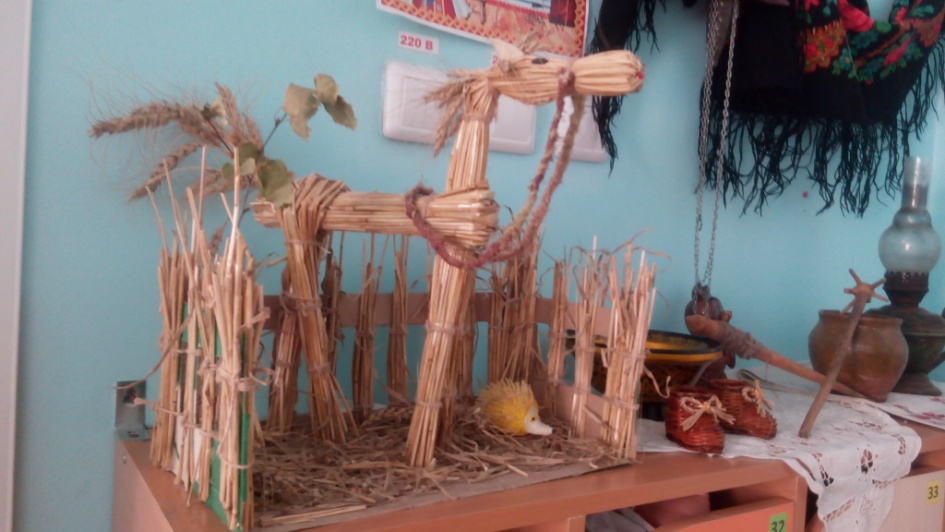 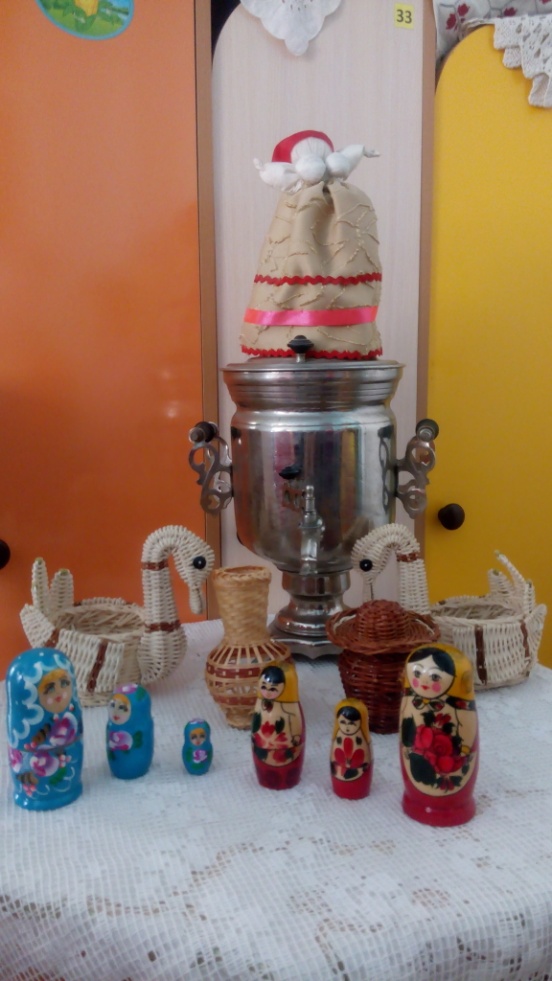 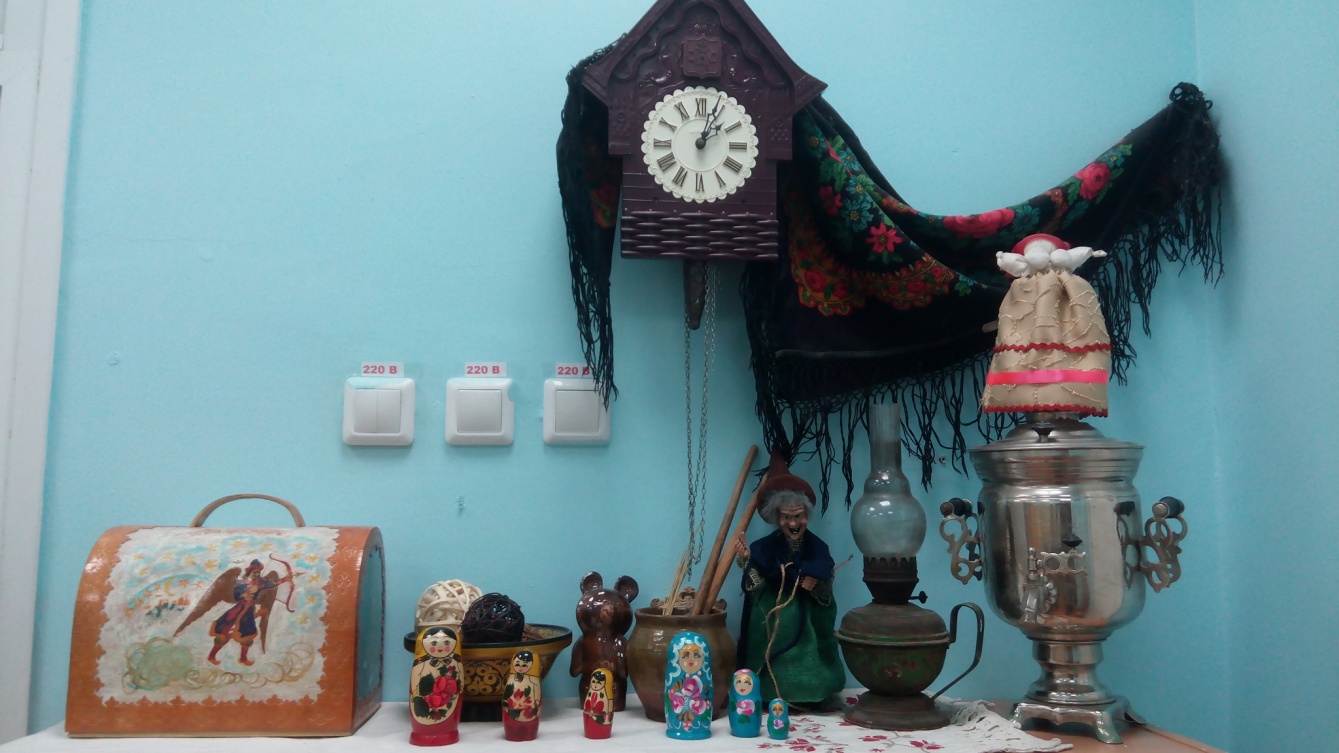 НАША ПЛОЩАДКА ДЛЯ ПРОГУЛОК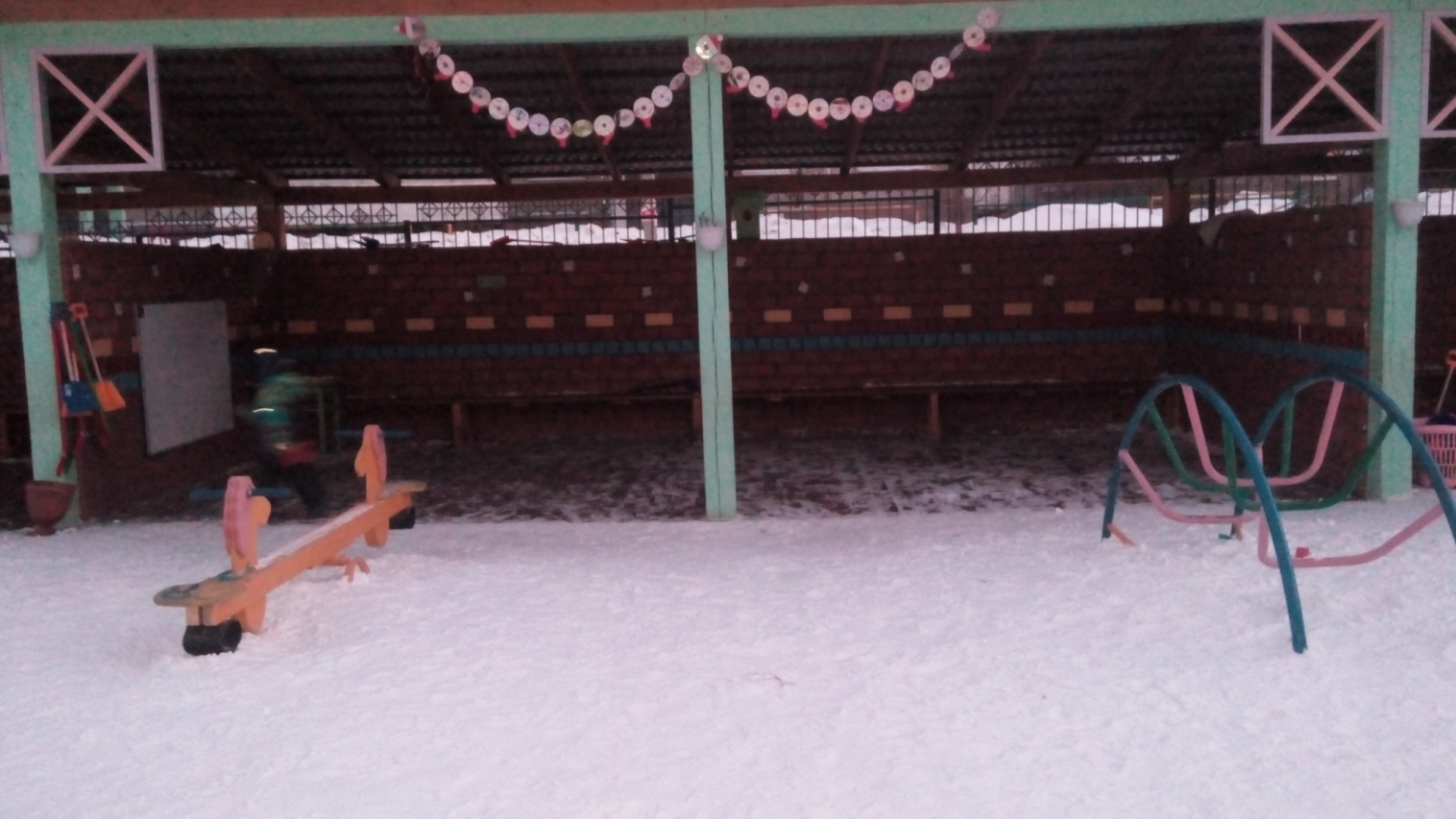 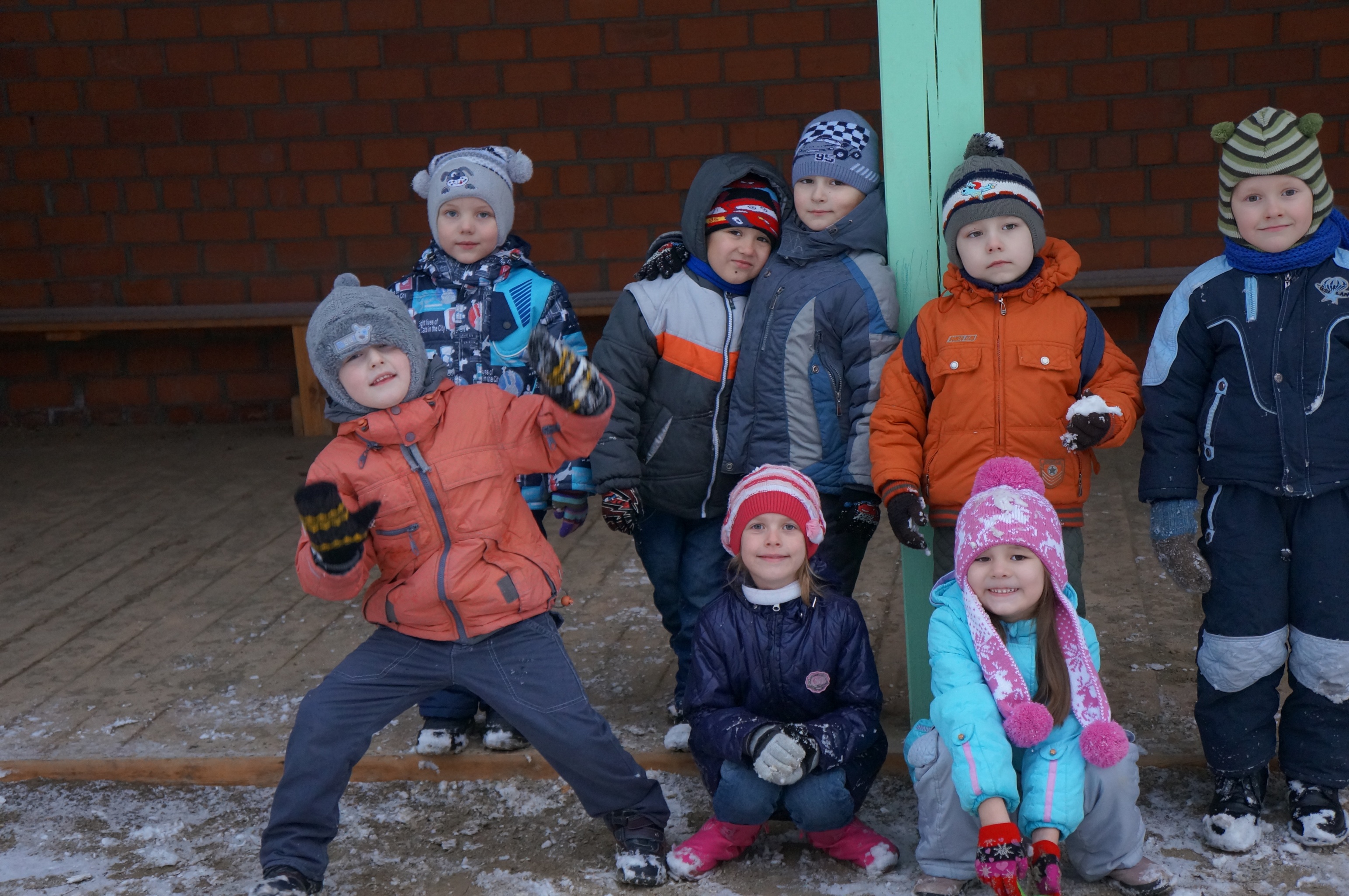 Мы приходим в детский сад, 
Там игрушки стоят. 
Паровоз, 
Пароход 
Дожидаются ребят. 
Там картинки на стене 
И цветы на окне. 
Захочу - 
Поскачу 
На игрушечном коне! 
В этом доме все для нас - 
Сказки, песня и рассказ, 
Шумный пляс, 
Тихий час, - 
В этом доме все для нас! 
Вот какой хороший дом! 
В нем растем мы с каждым днем, 
А когда подрастем, 
Вместе в школу пойдем.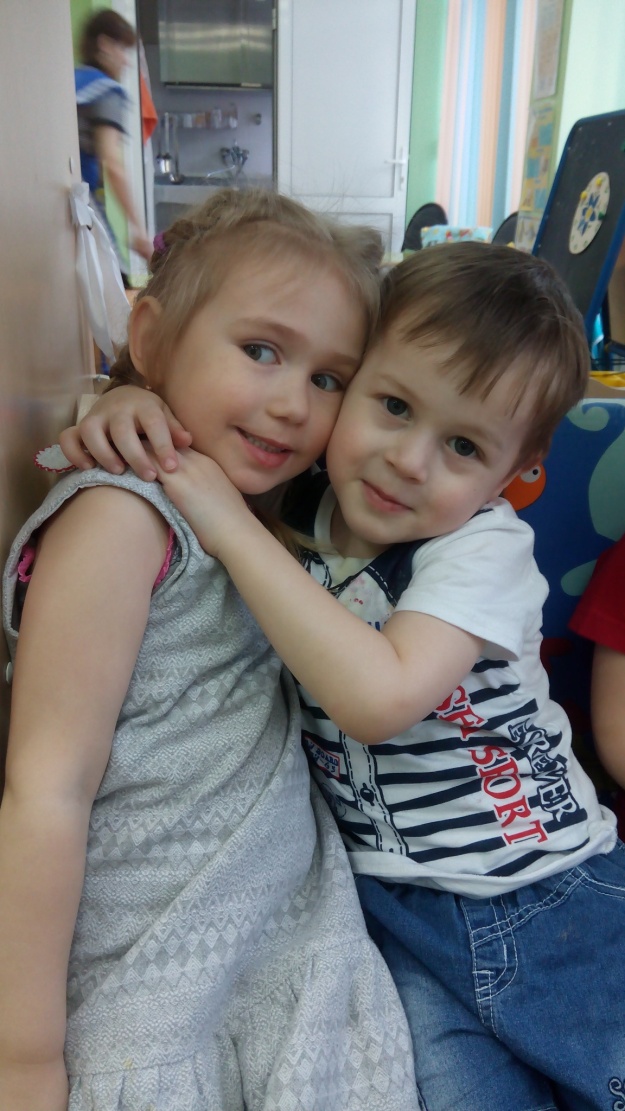 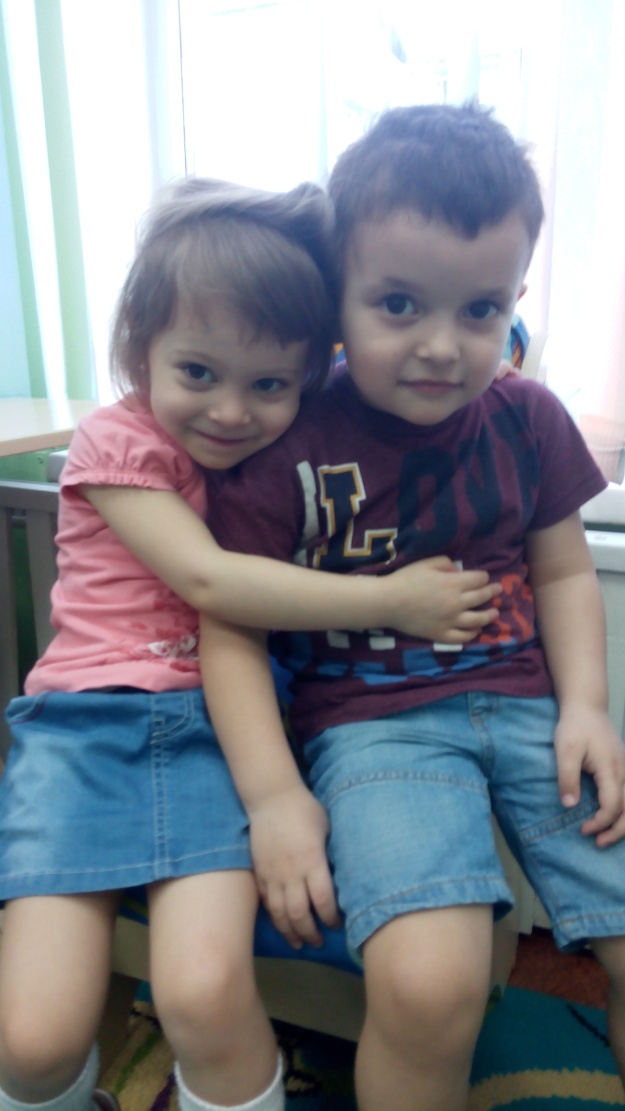 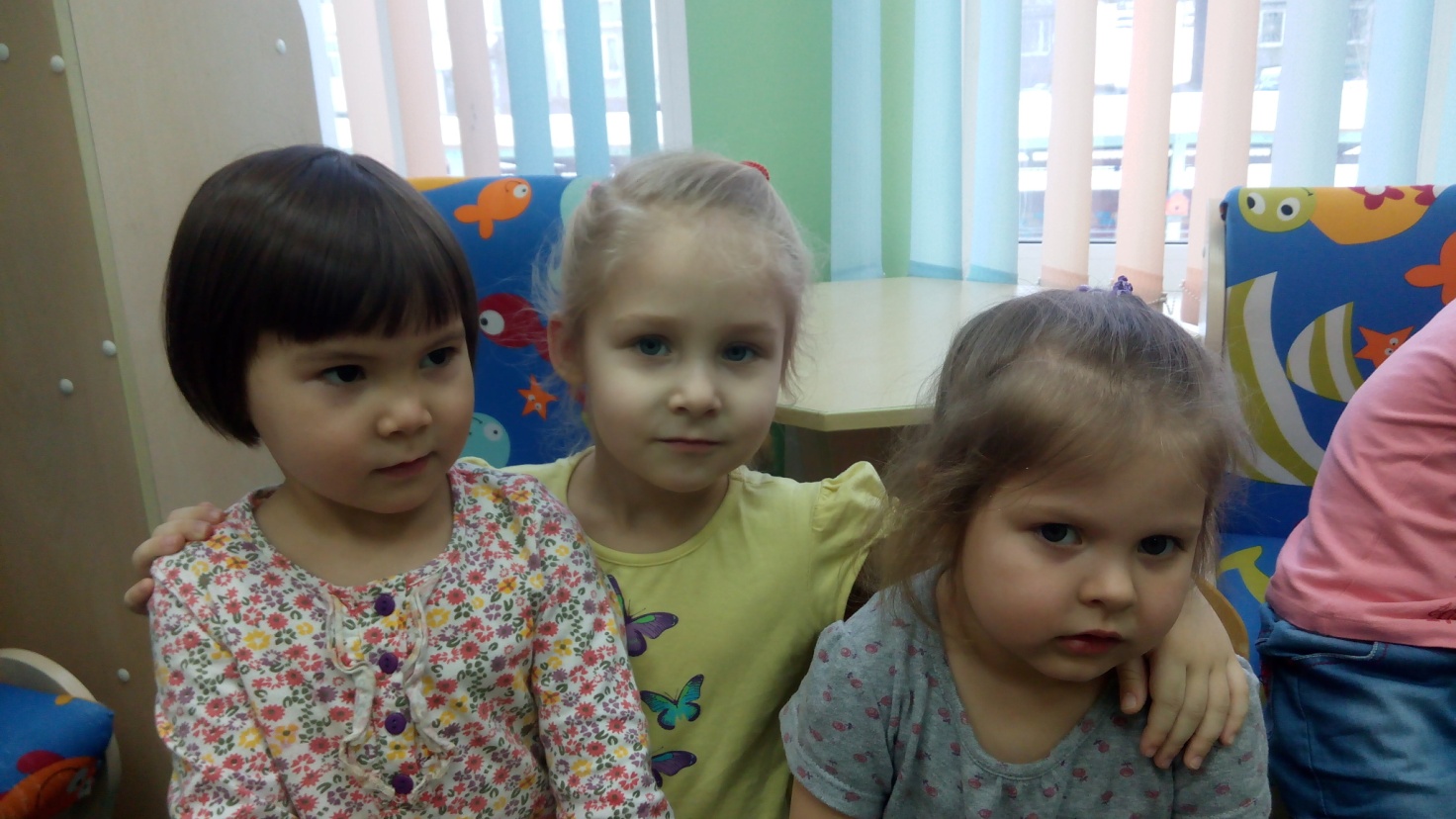 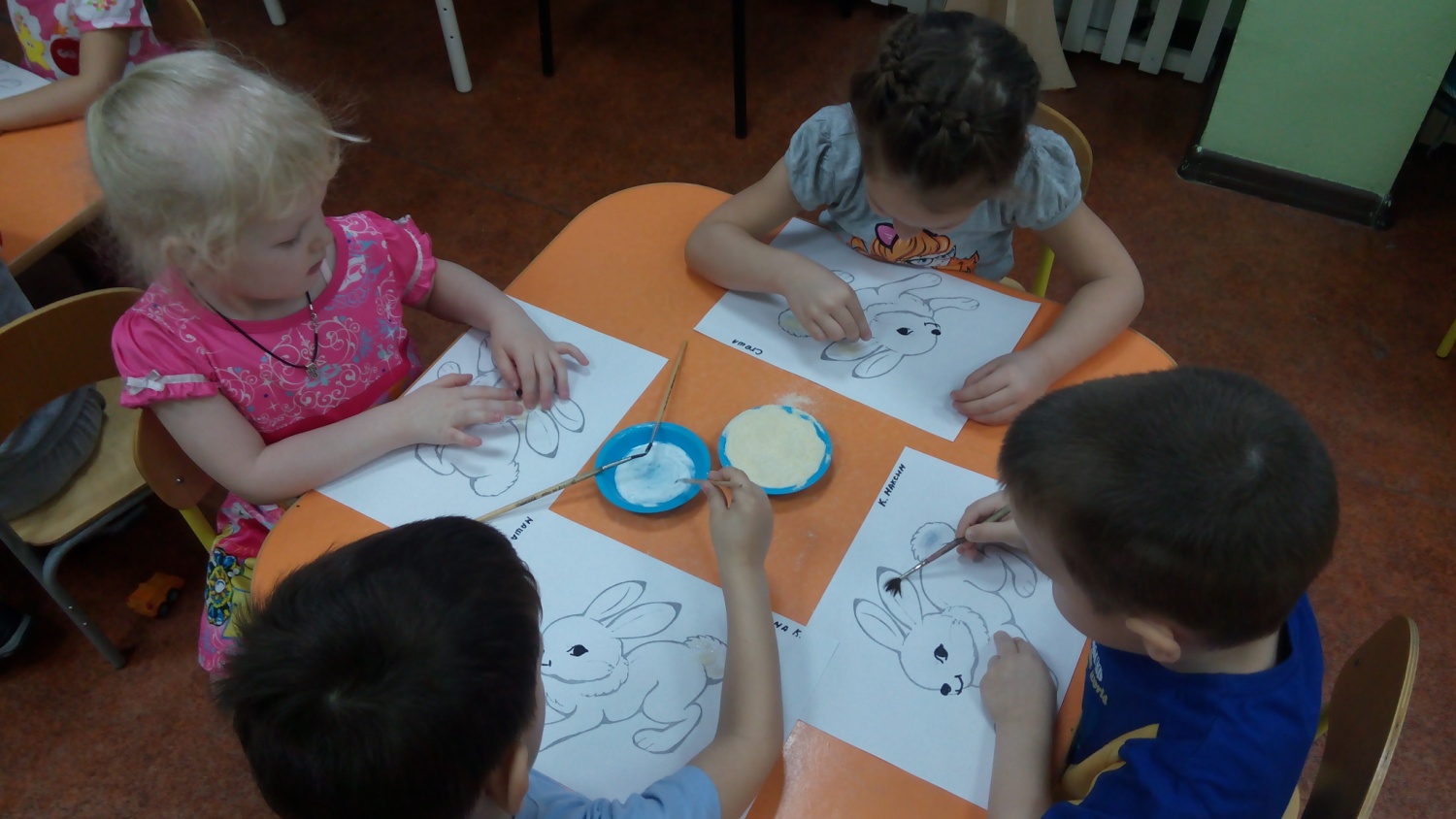 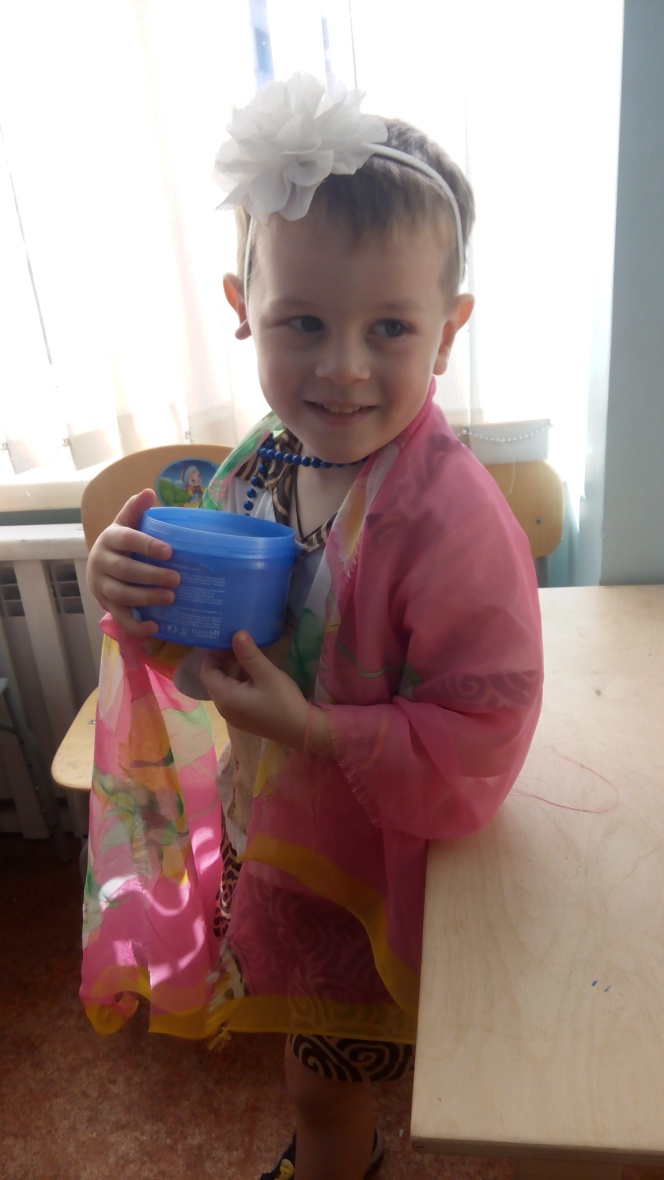 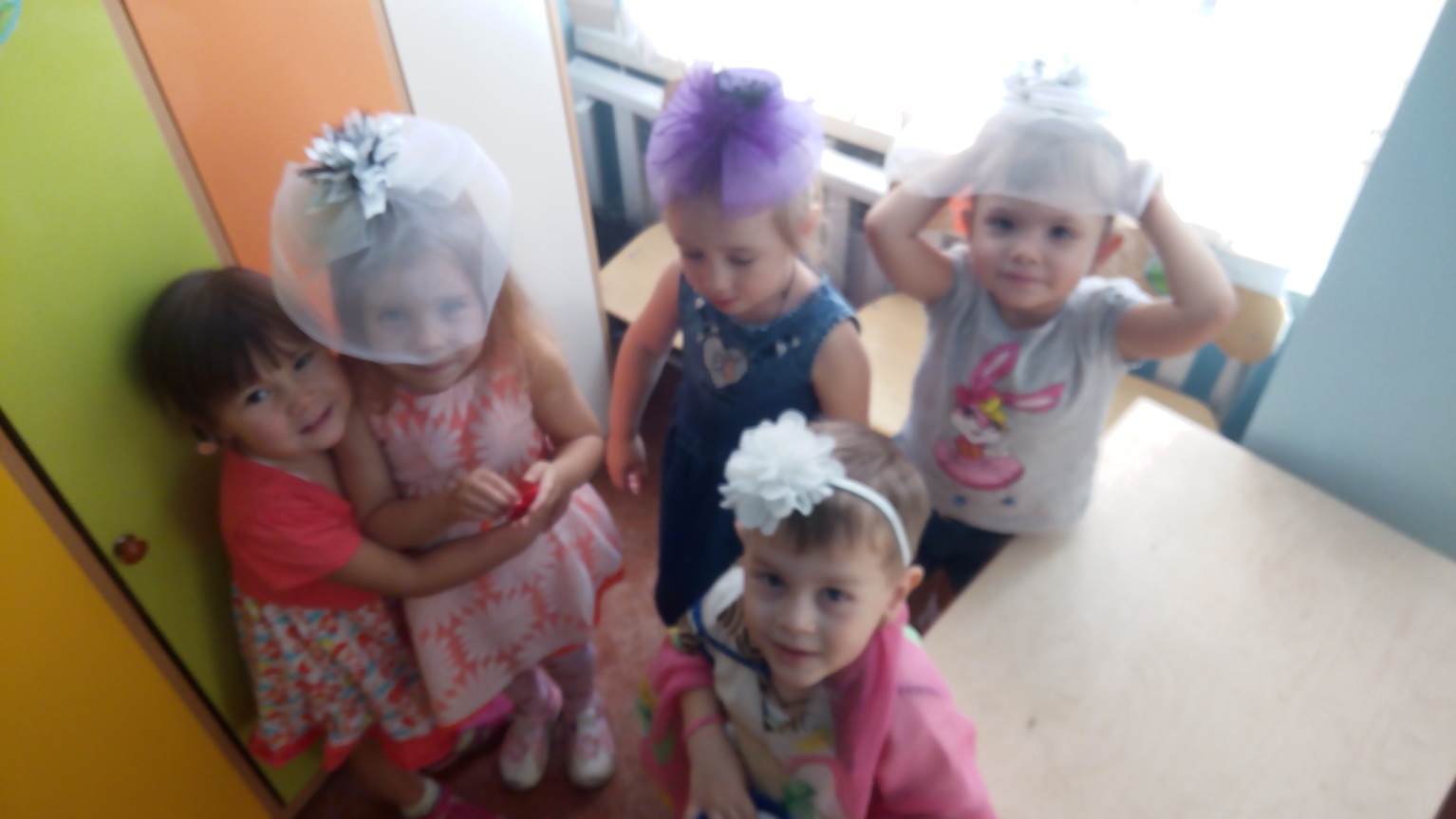 